2016年安徽公务员考试行测模拟试卷（三）常识判断根据题目要求，在四个选项中选出一个最恰当的答案。1．2011年于中国是重要的一年。下列选项中，不属于发生在2011年的事件是（    ）。A．中国“入世”十年B．辛亥革命100周年C．社会保险法正式实施D．中韩建交20周年2．下列关于军功章的说法中，正确的是（    ）。A．从2012年“八一”建军节起，全军正式启用新式勋章、奖章、纪念章B．1928年颁发的“红星军章”是我军建军后颁发的第一枚纪念章C．抗日战争时期，为激励战士斗志，军功章由全军统一颁发并作出表彰D．新中国成立后，我军曾两次大规模地为革命战争时期的人民功臣颁发勋章和奖章3．历届中国共产党全国代表大会中，唯一不在国内召开的一届是（    ）。A． 中共五大B． 中共六大C． 中共七大D． 中共八大4．公文运转最忌的两大弊端是（    ）。A．下行抄送、越级上送B．横传、直送C．双重主送、越级上送D．横传、转送5．三色农业是指绿色农业、白色农业和蓝色农业。下列关于三色农业说法，不正确的是（     ）。A．绿色农业是指以水、土和阳光为基础的绿色植物种植业，迄今已有一万多年的历史B．蓝色农业即海洋生物农业，是指以海洋生产与海洋捕捞为重点的海洋业C．白色农业是以蛋白质工程、细胞工程、酶工程为基础的微生物工程农业D． 二维结构传统农业与三维新型农业结构的不同主要体现在白色农业上6．通货膨胀率可由下面那个指数推算得出（    ）。A．CPI（消费者物价指数）B．GDP(国内生产总值)C．PPI（生产者物价指数）D．GNI（国民总收入）7． “假如生活欺骗了你/不要心焦/不要烦恼/阴郁的日子里要心平气和/想念吧/那快乐的日子就会来到”出自俄国诗人普希金，它反映了一种“心境决定心情”的思想。从哲学角度，它更倾向于（    ）。A．主观唯心主义B．客观唯心主义C．朴素唯物主义D．辩证唯物主义8．我国科举制正式诞生是在（    ）。A．唐玄宗时B．武则天时C．唐太宗时D．隋炀帝时9． “满城尽带黄金甲”最早来自于（    ）。A．战国古书B．唐代诗歌C．元代小说D． 明清谚语10．古时的玛雅地区不包括现今以下哪个国家的地区（    ）。A．危地马拉B．洪都拉斯C．墨西哥D．尼加拉瓜11．以下选项中，属于长度单位的是（    ）。①码 ②纳米 ③秒差距 ④天文单位A． ②④B．②③④C．①②③D．①②③④12．干支纪年是指用“天干”和“地支”相配来纪年的方法。下列关于干支纪年说法，正确的是（    ）。A．干支纪年是汉武帝以前使用的主要的古代纪年方法B．天干和地支的相配有单单配、双双配和单双配三种组合C．干支纪年萌芽于西汉，始行于王莽，通行于东汉后期。D．天干和地支各含十二个字，两两相配组成六十个基本单位13．外出打工是我国常见现象。下列名词与外出务工群体不存在联系的是（    ）。A．留守儿童B．小候鸟C．空巢老人D．流动人口14．我国14个陆地邻国中，哪两个国家还未没有划定边界（    ）。①印度 ②俄罗斯 ③不丹 ④塔吉克斯坦A．②④B．②③C．①③D．①④15．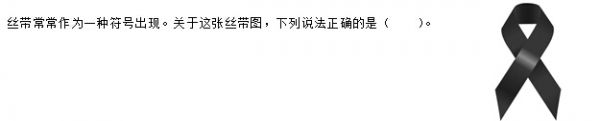 A．若该丝带为绿色，则是中国精神卫生标志。同时也是2008年南方雪灾，汶川地震中的关怀行动标志，代表绿色情结系人间B．若该丝带为红色，则是对HIV和艾滋病认识的国际符号，它是由一个营利组织创造并推广的C．若该丝带为粉红色，则是作为乳腺癌防治活动的公认标识。它是由国内媒体发起，公众参与一项爱心活动D．若该丝带为黄色，则是亲人离散后的求助标志，也是为亲人祈祷的祝福标识。它源自于一部著名的电影16．世界第一大峡谷是（    ）。A．雅鲁藏布大峡谷B．科罗拉多大峡谷C．东非大裂谷D．不莱斯峡谷17．下列关于海啸的说法中，正确的是（    ）。A．海啸的传播速度与它移行的海水深度成正比B．海啸产生的原理与潮汐相似，只是破坏程度更大C．海上船只听到海啸预警后应该立即返回港湾躲避D．海啸是由水下地震造成的海面恶浪现象18．下列有关人体肌肉的说法中，正确的是（    ）。A．人们面部的表情肌有42块B．人体肌肉可分为平滑肌、心肌和骨骼肌三种C．健康人的全身共有七百余块肌肉D．人体全身上下最强韧有力的肌肉是大腿肌19．下列关于我国道路的说法中，正确的是（    ）。A．国道中跨省的高速公路由交通部批准的专门机构负责B．国道、省道和乡道三级道路打头字母分别为G、S、XC．以1开头的则为南北走向线，以2开头的是东西走向线D．国道必须是高速公路，但高速公路可以是国道、省道甚至是县道20．下列日常生活行为描述中，不正确的一项是（    ）。A．放置很久的红薯吃起来会比新挖出土的红薯甜B．炒菜时需把油烧得冒烟来去除植物油的生油气味C．洗浴时，在水中加少量食盐，可使皮肤强健D．家庭中蒸馒头或蒸菜产生的蒸锅水不宜饮用21．十八届三中全会指出：经济体制改革是全面深化改革的重点，核心问题是处理好政府和市场的关系，使市场在资源配置中起决定性作用和更好发挥政府作用。该种论断体现了哲学中的什么原理( )A．矛盾发展的不平衡原理B．质量互变原理C．否定之否定原理D．物质第一性，物质决定意识原理22．2014年7月15日，金砖国家领导人第六次会晤在巴西福塔莱萨举行。成员国领导人围绕“实现包容性增长的可持续解决方案”主题，就当前世界经济形势、国际政治安全问题交换意见，达成广泛共识，取得重要成果。习近平发表了题为《新起点、新愿景、新动力》的主旨讲话，总结金砖国家合作经验，提出今后合作方向，表示中国将继续参与金砖国家合作，为维护世界和平、促进共同发展作出更大贡献。下列不属于金砖国家的是( )A．俄罗斯B．古巴C．印度D．南非23．当今中国，社会主义核心价值体系是社会主义制度的内在精神和生命之魂，是社会主义制度在价值层面的本质规定，它揭示了社会主义国家经济、政治、文化、社会的发展动力，反映了全国各族人民的核心利益和共同愿望。在当前经济体制深刻变革、社会结构深刻变动、利益格局深刻调整、思想观念深刻变化，思想大活跃、观念大碰撞、文化大交融的背景下，提出建设社会主义核心价值体系，具有重要的理论意义和极强的现实针对性。关于该体系，不正确的说法是( )A．马克思主义指导思想，是社会主义核心价值体系的灵魂。社会主义荣辱观，是社会主义核心价值体系的基础。B．中国特色社会主义共同理想，是社会主义核心价值体系的主题。C．民族精神和时代精神，是社会主义核心价值体系的精髓。D．自由、平等、公正、法治是国家层面的价值取向，富强、民主、文明、和谐是社会层面的价值目标，爱国、敬业、诚信、友善是公民个人层面的价值准则，是社会主义核心价值观的基本内容。24．维生素，即维持生命的物质，是维持人体生命活动必须的一类有机物质，也是保持人体健康的重要活性物质。维生素在体内的含量很少，但不可或缺。一旦缺乏，会导致严重后果，下列缺乏的维生素种类与所导致疾病的对应，不正确的一项是( )A．缺乏维生A导致夜盲症B．缺乏维生B2导致口腔溃疡等C．缺乏维生素C导致软骨病D．缺乏叶酸导致贫血25．被誉为“迄今为止中国出口的最好最妙的文化产品”——孔子学院，从2004年3个国家3所学院起步，截至2014年8月，全球已有123个国家设立465所学院和713个课堂，注册学员达85万人。学院快速发展，已然成为一张闪亮的中国名片。对于孔子及其思想，下列说法，不正确的是( )A． 孔子是儒家学派的创始人，其主张“德治”和“仁”。B． 《论语》是语录体著作，作者孔子，记录的是孔子的言行。C． 孔子弟子众多，号称弟子三千，七十二贤能。D． 孔子与孟子，一起被称为“孔孟”，他们的儒家思想，被称为孔孟之道。言语理解与表达本部分包括表达与理解两方面的内容。请根据题目要求。在四个选项中选出一个最恰当的答案。26． “诗意”被经常用来描绘人或事物的美好，在我看来，“诗意”是个_____的问题。中国古代的诗意生活，西方哲学家的“诗意的栖居”，各自都有所指。我所理解的诗意，自由是第一本质。一切不自由的领域，都没有诗意，诗意是_____的敌人。依次填入划横线的词语恰当的一项是（  ）A．莫衷一是  极权B．见仁见智  极权C．莫衷一是  权力  D．见仁见智  权力27．艺术品价格近年来像坐上直升飞机般勇攀新高，令寻常百姓_____，然而通过团购这一“跑量”的全新交易方式，其高昂的价格竟也有了商量的余地。依次填入文段最恰当的一项是（    ）。A．望其项背B．望尘莫及C．爱莫能助D．无计可施28．中国当代艺术诞生30年，曾梵志是为数不多的一如既往坚持创作并不断_____的艺术家之一，而《最后的晚餐》又是其最受东西方艺术市场和藏家认可的“面具”系列中最大的一幅。依次填入划横线的词语恰当的一项是（  ）A．更新换代B．标新立异C．推陈出新D．独树一帜29．越窑青瓷以其素雅温润而闻名，咏越窑青瓷的诗句也体现了这种美。唐代陆龟蒙以“九秋风露越窑开，夺得千峰翠色来”，徐夤以“巧剜明月染春水，轻旋薄冰盛绿云”来形容它，可谓_____。填入文段划线处最恰当的一项是（    ）。A．异曲同工B．殊途同归C．并行不悖D．不谋而合30．自1999年以来就在全国范围内开展的地质灾害隐患点调查，______识别难度，至今仍没有完全摸清整个版图的脾性，许多______的安全之地却成了重灾区。依次填入划横线部分最恰当的一项是（    ）。A．由于  明显B．因为  常见C．鉴于  所谓D．盖因  平日31．综合来看，对希腊而言，退出欧元区即便不是毁灭性的，也是非常可怕的。国际援助面临“断粮”甚至受到孤立，高通胀和高失业率______，资金短缺、经济衰退、生活水平急剧下滑、社会局势紧张甚至______恐难以避免。依次填入划线处最恰当的一项是（    ）。A．接踵而至  动荡B．纷至沓来  动乱C．络绎不绝  动摇D．源源不断  恐慌32．一个______在乡村的大型现代企业很有意思，即使生意做到了全世界，也要受县里、乡里的领导调度。想象一下，一个通常意义上的乡长甚至村长，______地视察一座企业航母的场景，似乎不无荒诞。但在中国，一个村长就有当大企业老板的能力。这缘于中国政企不分的特殊国情，一个企业的成功背后往往是整个地方政府合力运作的结果。依次填入划横线部分最恰当的一项是（    ）。A．根植  堂堂正正B．坐落  煞有介事C．定位  郑重其事D．诞生  有板有眼33．众多学者和批评家，在观察与思考的方向上，放弃了大路，选择了胡同。他们不去探究韩国人实现现代化的技术细节，更______他们为此付出的辛劳和痛苦，而只强调儒的一面，总有一种______，要把儒论证成为现代化的动力之一。其目的，似乎只在于给自己找到自信，一种狭隘而盲目的自信。依次填入划横线部分最恰当的一项是（    ）。A．不解  声音B．蔑视  观点C．无视  企图D．漠视  力量34．美国的高调“重返亚洲”战略及行动，以及频繁展开的各种海上军演,让许多人感觉中国仿佛突然______敌意的包围，压力大大增加。美国的动作会给中国带来诸多麻烦甚至危险，但并不意味美国已放弃同中国的多方合作、转向某种全面______方针。依次填入划横线部分最恰当的一项是（    ）。A．身处  封锁B．进入  接触C．陷入  遏制D．面对  围堵35．业内人士认为，无论是限价房还是经济适用房，虽然在申请时都有准入标准，但由于在购房价与市场价之间的巨大落差，购房人填假资料申报、转租、出售以此牟利的情况______，而限价房或经济适用房一旦出售，购房人就拥有产权，不利于保障房的循环利用。填入划横线部分最恰当的一项是（    ）。A．屡禁不止B．铺天盖地C．潜滋暗长D．层出不穷36．社会的发展进步有其自身规律，特别对于大国来说，必须______。历史已经证明，中国人要前进、要过好日子，一个前提条件就是______社会稳定。离开稳定，发展就会停滞甚至______。稳定需要坚强有效的社会管理，而社会管理，当然包括互联网管理。依次填入划横线部分最恰当的一项是（    ）。A．持之以恒  保证  落后B．循序渐进  维护  动荡C．按部就班  保持  倒退D．稳扎稳打  维持  缓慢37．一些网站泄露的所谓机密，本来______，一旦被公开示众并且广泛流传，再加印刷媒体的突出转载和标题______，则有可能小事化大，对国际政治的合纵连横有着微妙影响。依次填入划横线部分最恰当的一项是（    ）。A．无可奉告  夸张B．子虚乌有  放大C．无伤大雅  渲染D．微不足道  污蔑38．如今，通过学习考察、专题调研、志愿服务、就业见习等形式，大学生暑期社会实践已经成为大学生走出象牙塔、了解国情、增长才干的平台。但是，有些团队却选择旅游名胜作为实践目的地，实践过程______，之后洋洋洒洒的调查报告，大多也是根据当地提供的资料“______”。如此社会实践，其收获自然可想而知。依次填入划横线部分最恰当的一项是（    ）。A．浮光掠影  以假乱真B．蜻蜓点水  东拼西凑C．走马观花  闭门造车D．浅尝辄止  纸上谈兵39．谈到______，2008年直播汶川地震时泪洒荧幕的央视新闻主播赵普认为，过度拔高起点，是自己给自己压力，压力越大，困难越大，人生路上的一些障碍都是因“______”造成的。他鼓励大家“循序渐进”，把握好理想与现实的距离，“理想要放在心里，目标要放在眼前，努力要放在脚下”。 依次填入划横线部分最恰当的一项是（    ）。A．现实  急功近利B．理想  好高骛远C．目标  刚愎自用D．压力  漫无目的40．许多地方展示“城市名片”的方式几乎______——车把参观者拉到新开发的近郊新城区，新城往往整洁优美，豪华办公楼、会展中心、主题广场、体育馆、图书馆、规划馆、亮化美化工程，甚至高尔夫球场、度假村等，一个都不少。填入划横线部分最恰当的一项是（    ）。A．形形色色B．无所不有C．千篇一律D．各有千秋41．中国历史上的土地兼并问题，曾经被推到极高的高度，并成为了中国社会发展陷入______的根本解释。然而，当我们摆脱了旧有的意识形态______和理想主义的迷梦时，就会发现，土地兼并的巨大影响竟是一个伪命题。依次填入划横线部分最恰当的一项是（    ）。A．迷茫  束缚B．停滞  桎梏C．危机  观念D．困境  制约42．在信息科技革命所创造的利润和财富的光辉外表下，隐藏着一个黑暗的事实：由于电子和电器产品的价格越来越______，而且产品______的速度越来越快，电子垃圾的数量也在迅速增加。依次填入划横线部分最恰当的一项是（    ）。A．合理  新陈代谢B．高昂  推陈出新C．低廉  更新换代D．离谱  破旧立新43．如今，“十二五”规划纲要草案将“增加就业”放到改善民生的首位。今年高校毕业生就业也被继续“放在首位”。未来几年，大学生______将成为扩大就业政策的 ______受益者。依次填入划横线部分最恰当的一项是（    ）。A．注定  最大B．很快  明显C．有望  直接D．可能  间接44．倔强的成年人，不论受了什么样的伤害，要善于______自己的感情，眼泪只会向肚里吞，给人看到的是毫不______的欢笑。然而，再倔强的人，一旦在自己的亲人面前，可以肯定这个人对自己的情爱，毫无______之际，一样会哭，不但哭，而且会哭得十分伤心。依次填入划横线部分最恰当的一项是（    ）。A．隐藏  介意  防备B．调剂  气馁  抵触C．掩饰  在乎  保留D．控制  理会  顾忌45．美是一种分享，美是世界上最奇特的一种______，越被分享就拥有越多。在一个能分享美的氛围里，你会感觉到一种很满足的快乐。因为经由别人的惊呼，你看到了满天繁星；经由别人陶醉的呢喃，你看到了夕阳；经由别人的欢唱，你看到了花的开放——美是可以被______的。依次填入划横线部分最恰当的一项是（    ）。A．思维  创造B．感受  传递C．物质  继承D．财富  感染46．书法是中国传统的艺术形式，风格各异的书法精品，或古朴，或隽秀，或雄浑．或飘逸．将汉字之美表现得      。A．淋漓尽致B．酣畅淋漓C．活灵活现D．惟妙惟肖47．正是因为畏惧和仇视舆论监督，少数无良官吏要绞尽脑汁甚至是______地扼杀舆论监督。个别无良官员为了封杀记者之口，可以采用重金贿赂，可以滥用权力进行阻挠，甚至于不惜采取暴力手段。填入横线部分最恰当的一项是（　　）。A．无所用心B．不择手段C．千方百计D．苦思冥想48．生命的确是黑暗的，除非有了激励；一切的激励都是______的，除非有了知识；一切的知识都是______的，除非有了梦想。填入横线部分最恰当的一项是（　　）。A．盲从　茫然B．乏味　徒劳C．盲目　徒然D．空洞　茫昧49．成熟是一种明亮而不刺眼的光辉，一种圆润而不腻耳的音响，一种不再需要对别人______的从容，一种终于停止向周围______求告的大气，一种不理会哄闹的微笑，一种洗刷了偏激的淡漠，一种无需声张的厚实，一种能够看得很远却又并不陡峭的高度。填入横线部分最恰当的一项是(　　)。A．察言观色　申诉B．卑躬屈膝　忏祈C．低声下气　诉苦D．奴颜婢膝　控诉50．工作已经进入收尾阶段，这时候更要认真对待，要慎终如始，否则就会______。填入划横线部分最恰当的一项是（　　）。A．一败涂地B．功亏一篑C．一蹶不振D．无功而返51．独居将成为大多数国家增长最迅速的家庭群体。而多项研究表明，女性独居者占更大的比例。之所以出现这种现象，一个重要原因是，女性在婚姻与教育、婚姻与职业发展的抉择中选择了后者。而随着社会观念的转变，现在婚姻所能带来的经济担保、性伴侣、稳定关系等好处也能在婚姻之外获得。复旦大学社会学教授彭希哲曾在接受媒体采访时表示，独居是自主选择的结果：“女性的经济地位和独立性提高之后，不再像过去那样过分依赖家庭，而是更多地关注自身的发展，独居是为了更好地实现自身价值。相反，男性独居才是被动的，由于性别比失衡，再加上女性的经济地位飙升，男性就被剩下了。”这段文字的中心意思是（    ）。A．很多家庭正在成为独居家庭B．女性独居者占更大比例的原因是他们选择了职业发展C．婚姻之外也能得到婚姻所能带来的好处D．女性独居是其经济地位提高的结果52．人所共知，美国是个崇拜上帝和《圣经》的国家，自认为是上帝的宠儿和使者。《圣经》是美国独立宣言和联邦宪法强有力的思想来源。在美国统治者看来，既然上帝造就的美国民主制度是典范的民主制度，那么余下来的事情就是把这种民主制度普世化。所以，美国的历来统治者，都以“天定命运”的使命感，把向外输出美国的民主制度，把美国民主制度“辐射”或“延伸”到“普天下”，作为上帝赋予自己的历史使命。对这段文字的主旨概括最准确的是（    ）。A．美国的历届统治者都把输出美国的民主制度作为上帝赋予自己的历史使命B．美国自认为是上帝的宠儿和使者C．《圣经》是美国的立国之本D．美国民主输出的思想根源来源于《圣经》53．就事论事地采访、按照采访所获得的信息完成稿件、一个又一个采访机械性地完成一个又一个选题，往往是压榨自身的过程，是减法而非加法。加法是有意识去充实自己，不仅把每一选题、每一采访都纳入充实自己的过程，而且通过对这些具体选题操作的思考，使自己对某一领域的积累越来越丰厚，在此基础上使认识越来越清晰的过程。这段文字意在强调（    ）。A．“减法”采访不可维系B．“加法”采访是采访的最高境界C．记者采访要做“加法”而不要做“减法”D．“加法”与“减法”采访的优劣54．据悉，新西兰初级产业部与新西兰海关在官方网站发表声明，联合开展行动打击非法输出婴儿配方奶粉的行为。依据1999年颁布的新西兰动物产品法案，一切将奶制品带离新西兰本土的行为都被视为输出，包括网购及亲友赠送等渠道，而只有在初级产业部注册备案的出口商才有资格输出包括婴儿配方奶粉在内的奶制品。这意味着除代理商进口之外其他途径输往中国的新西兰婴儿配方奶粉都在此次严打活动的范围内，包括网络代购。最适合这则新闻标题的是（   ）A．婴儿配方奶粉出口商需注册备案B．新西兰严打非法邮寄婴儿配方奶粉出境C．新西兰婴幼儿奶粉代购关税上涨D．消费者应谨慎选择进口的新西兰婴儿配方奶粉55．如何面对外来移民，撇除一系列事务层面的讨论外，就其本质而言，是一次如何面对外来文化的心理历练过程。 在这一过程中，“多元文化社会”究竟能否实现？保护本土文化如何与吸收外来文化相结合？保护本土文化如何才能不成为抗拒外来文化的借口？这些都成为“后工业时代”国家普遍面临的集体心理和文化挑战。凡是成功跨越这些集体心理和文化挑战的国家，必定是在历史上经历过思想启蒙洗礼的国家，反之则必然是经济虽发达，但文化心态依然保守，而最终其经济竞争力也会因此而受到影响的国家。这段文字意在强调（    ）。A．能否妥善处理本土文化和外来文化的关系是一个社会是否成熟的标志B．思想的启蒙是一个国家现代化必经的过程C．融合外来文化需经历文化心态的历练D．经济、文化协调发展的经济是可持续的经济56．知识是工具，无所谓善恶。知识可以为善，也可以为恶。美德与知识的关系不大。美德的真正源泉是智慧，即一种开阔的人生觉悟。德行如果不是从智慧流出，而是单凭修养造就，便至少是盲目的，很可能是功利的和伪善的。 这段文字的关键词是（    ）。A．工具  智慧  修养B．善恶  觉悟  修养C．知识  善恶  美德D．知识  美德  智慧57．著名的人类学家理查德·利基在追踪人类学革命过程时曾专门提到学术假设与“社会气候”变化之间的联系，他说：“简要地来看过去一些年里曾经提出的用来解释最早的人科物种是怎样起源的几种假说，有趣的是当每一种新的假说流行时，它常在某种程度上反映出当时的社会气候。”实际上九百多年来对王安石及其变法的评议，其之所以跌宕起伏、毁誉不一，也是在相当大的程度上反映着九百多年的“社会气候”。上面这段话最想表达的是（    ）。A．学术假设与“社会气候”之间存在必然联系B．理解对王安石及其变法的评议，应考虑当时的社会背景C．后人对王安石及其变法的评议受当时的“社会气候”影响D．后人对王安石及其变法的评议均不能反映当时的真实情景58．孔子之所以成为中国的文化符号，是历史的必然选择。历史上不乏抬升甚至无限拔高孔子的时代，但是也有贬低、丑化甚至妖魔化孔子的时代。这些起起伏伏丝毫没有影响孔子作为中华民族精神导师、作为中国传统文化象征的崇高地位。中国传统文化不仅仅是儒学，还包括诸子百家在内的诸多思想与精神。孔子作为一个文化符号，代表的就是中国优秀的传统文化。这段文字主要谈的是（    ）。A．孔子是中国传统文化的代表B．孔子是中华民族伟大的精神导师C．孔子代表着中国优秀的传统文化D．人们在不同时代对孔子有着不同的认识59．欧洲对中国的深层影响，绝不仅限于“大国平衡”和“欧洲智慧”。事实上，中国转型期遇到的许多问题，在欧洲早年发展的历程中，都可以看到影子。因此，仔细研究欧洲早年现代化、工业化、城市化的历程以及市场经济的各种模式，对今天的中国，已经成为一个重要而迫切的问题。这段文字想要说明（    ）。A．中国遇到的问题和欧洲早年遇到的问题相同B．中国急需研究欧洲早年的社会发展历程C．中国可以借鉴“欧洲智慧”解决转型问题D．欧洲对中国的影响不仅限于“大国平衡”和“欧洲智慧”60．麦田怪圈是在麦田或其他农田上，透过某种力量把农作物压平而产生出的几何图案。此现象在二十世纪七十年代后期才开始引起公众注意。目前，有众多麦田圈事件被他人或者自己揭发为有人故意制造出来以取乐或者招揽游客。但是，麦田圈中作物的“平顺倒塌”方式以及植物茎节点的烧焦痕迹并非人力所能做到的，至今对于该现象是何种设备或做法能够达到还没有一个合理的解释。此点也是外星支持论者的主要物证基础。下列对于这段话的理解，正确的一项是（    ）。A．麦田怪圈是指出现在麦田上神秘的几何图案B．麦田怪圈最早出现于上个世纪七十年代后期C．麦田怪圈既有地球人所为，又有外星人所为D．目前关于麦田怪圈的形成原因还处于争议中 61．①因为气候原因，南方现存古代墓室壁画相当稀少②但主要部分的壁画保存较为完整③因而其风格较为活泼，富有情趣④新发掘的古墓是目前所见南方地区为数较少的古代壁画墓之一⑤初步看来，墓葬规格不太高，壁画的绘制较少受到官方制度的约束⑥虽然墓葬在历史上遭到严重破坏将以上6个句子重新排列，语序正确的是（    ）。A．①④⑤③⑥②B．④①⑥②⑤③C．④⑥②①⑤③D．①④⑥②⑤③62．①法国在投降时还拥有近一半的国土，还有庞大的海外殖民地，还有一个坚定的盟友——英国②二战中德国进攻法国时，其坦克、飞机的数量远不如英法联军，性能也要低劣，甚至被称为“穷人的战争”③但他们已经没有信心了，他们放弃了抵抗④当德军出乎意料地出现在身后时，法军大批部队被震慑住，丧失了作战意志，被俘人员竟多达150万⑤然而“穷人”打败了富人⑥精神支柱的倒塌，最直接的反应是抵抗意志的瓦解将以上6个句子重新排列，语序正确的是（    ）。A．⑥④①③②⑤B．⑥②⑤①③④C．⑥②⑤④①③D．②⑤⑥④①③63．成熟不是三两天的事情，它需要时间与亲身经历的沉淀才能转变思想和观念。在沧海横流中“历事练心”，事是“境界”，心是“平常心”。在历练中提升人的心性，磨炼人的心智，使得人生道路上的步伐迈得更加稳健，更加坦然，更加笃定。一个人从天真幼稚走向成熟稳重是艰难与痛苦的，泰戈尔说：“除了通过黑夜的道路，无以到达光明”。对这段话概括最准确的是（    ）。A．成熟是一种思想和观念的转变B．人要想成熟，都必须需要时间和亲身经历C．只有经历了艰难和痛苦，我们才能成长D．人变成熟了就能更加稳健、坦然和笃定64．消息人士透露，腾讯微信的游戏平台正在紧锣密鼓的推进，很快就要上线。一旦微信推出手机游戏平台，那么微信很可能立马成为中国第一手机游戏平台。微信目前拥有2亿用户。而腾讯又拥有非常丰富的游戏运营经验。在此之前，腾讯花费4亿元在韩国投资的KaKaoTalk（韩国版微信）已经试验成功。KaKaoTalk的开发商KaKao于上月30日推出了游戏服务KaKaoTalk Game，通过该服务上线的游戏仅10天便纷纷跻身于谷歌Play商店游戏排行榜的前列。作者通过这段文字想表达的观点是（    ）。A．微信做手机游戏平台取得成功的可能性很大B．微信的游戏平台已经上线C．微信的游戏平台一定能成功D．游戏平台是否成功，谷歌Play商店游戏排行榜是衡量的唯一标准65．欲病之病，正如孙思邈所说：“凡人有不少苦似不如平常，即须早道，若隐忍不治，希望自差，须臾之间，以成痼疾。”（《千金要方》）意思是说很多人的痛苦在于身体不适，精神和体力今不如昔，一定要及早了解养生的方法，尽快调理，避免疾病的困扰。如果勉强忍受不进行调理，自认为可以自愈，过不了多久，就发展为顽固之疾了。这段文字意在说明（    ）。A．“欲病之病”是一种常见的潜在疾病B．生活中人们常常忽视“欲病之病”C．要提防“欲病之病”的潜在威胁D．人们对“欲病之病”持有侥幸心理数量关系在这部分试题中。每道题呈现一段表述数字关系的文字，要求你迅速、准确地计算出答案。66．将字母a，a，b，b，c，c排成两行三列，要求每行的字母互不相同，每列的字母也互不相同，则不同的排列方法共有(    )。A．12种B．18种C．24种 D．36种67．一个三角形的三条边长分别是a，b，c(a，b，c都是质数)，且a+b+c=36，则这个三角形的形状是(    )。A．直角三角形B．等腰三角形C．等边三角形D．直角三角形或等腰三角形68．某商店购进十二生肖玩具1000个，运输途中破损了一些。未破损的好玩具卖完后，利润率为50％；破损的玩具降价出售，亏损了10％。最后结算，商店总的利润率为39．2％。商店卖出的好玩具有多少个？A． 600B． 720C． 800D． 82069．学宝教育准备在11月4日或11月10日举办公务员素质大赛，确定好日期后，学宝教育的老师将日期告诉了华仔，但是由于“四”和“十”发音接近，华仔有20%的可能性听错(把4听成10或者把10听成4)。华仔又把日期告诉了图图，图图也有20%的可能性听错。那么图图认为比赛的日期是正确日期的可能性为(    )。A．80%B．64%C．68%D．48%70．用若干个边长都是50px的平行四边形与三角形(如下图)拼接成一个大的平行四边形，已知大平行四边形的周长是6100px，平行四边形和三角形各有多少个？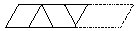 A． 40,40B． 60,20C． 40,20D． 20,2071．一列火车始终保持匀速运动，通过一个路标(不计长度)需要10秒，通过一座300米的大桥需要17．5秒，那么该列火车以相同速度通过一条长1200米的隧道需要多长时间？(    )A． 1分10秒B． 40秒C． 1分20秒D． 36秒72．十六进制数具有16个数码0、1、2、3、4、5、6、7、8、9、A、B、C、D、E、F，与十进制数“逢十进一”的进位规则类似，十六进制数的进位规则为“逢十六进一”。那么十六进制数中最大的三位数转化为十进制数后是多少？(  )A． 3375B． 4095C． 999D． 25573．某公司女员工人数是男员工人数的60%，新招入24名女员工且男员工有两人离职后，该公司女员工数比男员工多12．5%。则该公司现在共有多少名员工？(    )A． 102B． 110C． 85D． 12774．某种商品由于进货价降低了15％，超市仍按之前的售价销售，使得利润率提高了21％。那么该商品现在的利润率为：(    )A． 20%B． 30%C． 40%D． 45%75．一项工程，乙单独做需17天完成，如果第一天甲做，第二天乙做，这样交替轮流做，那么恰好用整数天完工；如果第一天乙做，第二天甲做，这样交替轮流做，那么比上次轮流的天数要多半天才能完成。甲单独做这项工程需要多少天才完成？( )A． 16B． 14．5C． 12D． 8．576．公司组织100多名员工外出旅游。有大、中、小三种客车可供选择，其中大客车每辆能坐36人，中型客车每辆能坐30人，小型客车每辆能坐24人。已知只选用大型客车或小型客车出行时，所有员工可恰好坐满；若采用若干辆中型客车与若干辆小客车搭配运送员工，也可以恰好坐满。问采用中型客车结合小客车运送员工时，一共用了多少辆车？(  )A． 3B． 4C． 5D． 677．某学校高一年级共有349名新生，共分为7个班，学生按入学成绩排名分配学号：第1-349名的学好依次为Aa、Ab、Ac、……、Az、Bb、Bc、……Bz、Cc、Cd、……Cz、Dd、……，然后再按成绩排名进行“蛇”形排列分班，即第1至第7名依次分到高一(1)班至高一(7)班，第8至第14名依次分到高一(7)班到高一(1)班，如此反复。那么以下四个学号对应的同学哪个是高一(2)班的？(    )A． YzB． IwC． BwD． Mp78．某单位2014年招聘了100名毕业生，拟分配到该单位的10个不同部门，每个部门分得的人数互不相同。假设行政部门分得的毕业生人数比其他部门都多，分得人数第五多的客服中心分得了8名毕业生。问行政部门分得的毕业生人数至少为多少名？A． 18B． 19C． 20D． 2179．一图书馆书架的某一层上有187本书，且是按照“3本小说、4本教材、6本工具书、7本科技书，3本小说、4本教材、……”的顺序循环从左至右排列的。问该层书架最中间的一本是什么书？A． 小说B． 教材C． 工具书D． 科技书80．某企业调查用户从网络获取信息的习惯，共发放了410张调查问卷。问卷回收率为90%。调查对象中有179人使用搜索引擎获取信息，146人从官方网站获取信息，246人从社交网络获取信息，同时使用这三种方式的有115人，有52人这三种方式都不使用，问调查对象中只使用其中两种方式获取信息的用户为多少人？(    )A． 31B． 36C． 39D． 24判断推理请按每道题的答题要求作答。81．从所给的四个选项中，选择最合适的一个填入问号处，使之呈现一定的规律性：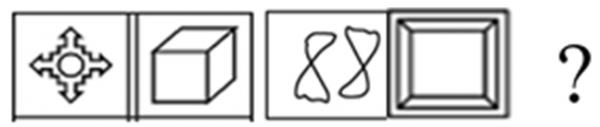 A． 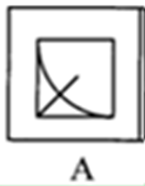 B． 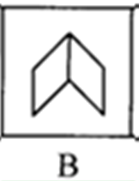 C． 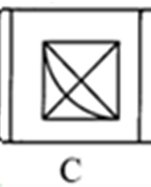 D． ‍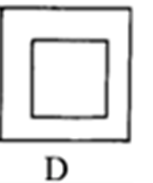 A82．从所给的四个选项中，选择最合适的一个填入问号处，使之呈现一定的规律性：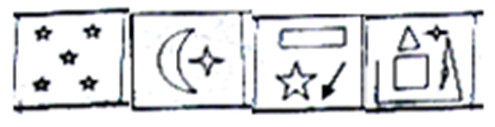 A． 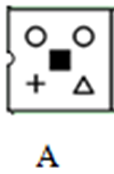 B． 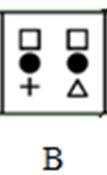 C． 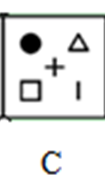 D． 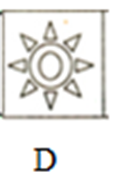 83．把下面的六个图形分为两类，使每一类图形都有各自的共同特征或规律，分类正确的一项是：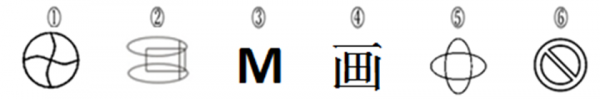 A． 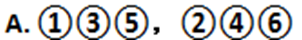 B． 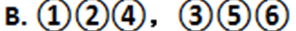 C． 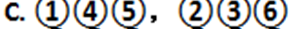 D． 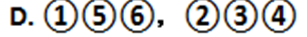 84．把下面的六个图形分为两类，使每一类图形都有各自的共同特征或规律，分类正确的一项是：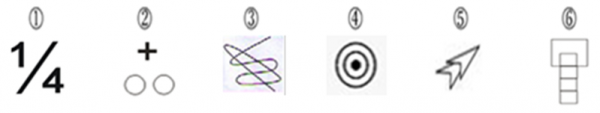 A． ①③⑤；②④⑥B． ①②④；③⑤⑥C． ①②⑤；③④⑥D． ①⑤⑥；②③④85．从所给的四个选项中，选择最合适的一个填入问号处，使之呈现一定的规律性：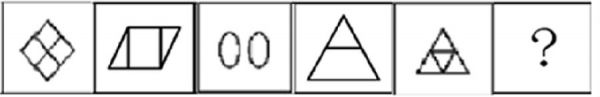 A． 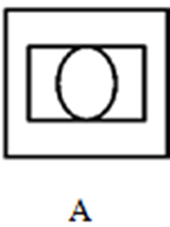 B． 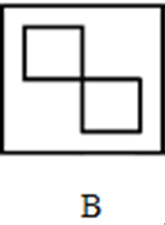 C． 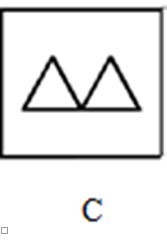 D． 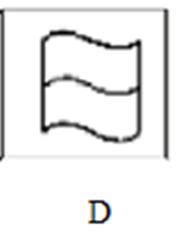 86．赡养，主要是指在经济上为父母提供必需的生活用品和费用的行为，即承担一定的经济责任，提供必要的经济帮助，给予物质上儿女的合理要求。《宪法》规定，成年子女有赡养扶助父母的义务。中国《婚姻法》也规定：子女对父母有赡养扶助的义务，子女不履行赡养义务时，无劳动能力或生活困难的父母，有要求子女付给赡养费的权利。下列属于上述定义的是（    ）A． 小王在某一线城市工作，虽然离父母较远，但总会定期回家看望父母，并带去生活用品‍B． 老李的儿女都不在身边，他经常受到邻居张先生的照顾C． 老赵唯一的儿子在一次消防任务中不幸殉职，他年老后被送往当地养老院安享晚年D． 小李嫌弃父母生在农村，在大城市工作后已经好几年没回家，更别提付赡养费了87．功绩制是一种国家行政机关通过考试和考核的方法达到量才任职、优升劣汰的人事行政制度。主要内容包括：国家行政机关以职位所需的知识、能力、品德为标准，通过公开考试竞争，择优录用公务人员；以工作能力、特别是服务实绩为标准，通过考核给予公务人员以晋升、奖励和报酬。它是现代文官制度的基本特征之一。下列属于上述定义的是（    ）A． 某知名网络公司严格管理职工，对迟到者惩罚力度比较大B． A中央某局领导对单位职工实行严格的定期考核，将其对群众的态度也纳入考核范围C． 小王公司附近有家煎饼摊，因其煎饼做的相当美味，每天客流不断D． 小李是一名公务员，他在日常工作中一直以严格标准要求自己，力求做到为人民服务88．偏见是指根据一定表象或虚假的信息相互做出判断，从而表现出判断失误或判断本身与判断对象的真实情况不相符合的现象。专家认为，偏见是一种人格障碍。由于偏见是社会生活中的一种独特的态度，因而也包括态度的三个主要成分即情感、认知、意向。下列不属于偏见的是（    ）A． 考场上，王老师看到明明向同桌看了一眼，便认为他是作弊；但明明一直都是好学生B． 有人认为黑人更有暴力倾向，对社会危害性要更严重；但这并未得到任何形式的证明C． 人们总是觉得穿着奇装异服的人，思维可能也会千奇百怪D． 专家根据大量调查研究得出，文化程度的高低并不是衡量一个人素质高低的唯一标准89．一般来说，自我意识不够完善的人大多有自我中心的倾向。这样的人不能够把自己和周围环境有机地整合起来，考虑问题只能从自我的角度出发，只顾及自己的需要和利益，认为自己的观点就是别人的观点，不能够接受别人的想法。这种过度自我中心的倾向一般就称为自私。下列选项中哪个属于“自私”？（   ）A． 办公室张主任在评职称前和局里的领导来往很密切‍B． 车祸发生后，过路的行人立刻报了警，并和他人一起将伤者送往医院‍C． 小明妈妈在任职年级主任期间，即使校内经费短缺也经常将一些公共用品拿回自己家中‍D． 张某平时总是爱说别人坏话，因此同事都不怎么喜欢他‍90．归纳是一种推理方法，由一系列具体的事实概括出一般原理；而演绎则跟其完全相反。以下哪项是属于演绎的？A． 苹果、梨、香蕉、橘子等都含有丰富的维生素；可见水果是含有丰富维生素的。B． 事业成功的名女人通常婚姻生活也会比较幸福，如杨澜、李静等C． 身残志坚”这一点是已经被无数人证明了的，如张海迪、海伦凯勒、无臂少年刘伟等D． 要说谁最擅长“中庸之道”，非中国人莫属91行政手段是指国家通过行政机构，通过发布带强制性的行政命令、指示、规定等措施来实现调节和管理的一种手段。下列不属于行政手段的是（）A． 工商局年检B． 税务局汇算清缴C． 政府下达行政命令D． 小张因屡次触犯公司规定被通报批评92．南风法则，也叫做“温暖”法则，它来源于法国作家拉·封丹写的这则寓言。它告诉我们：温暖胜于严寒。运用到管理实践中，南风法则要求管理者要尊重和关心下属，时刻以下属为本，多点“人情味”，多注意解决下属日常生活中的实际困难，使下属真正感受到管理者给予的温暖。这样，下属出于感激就会更加努力积极地为企业工作，维护企业利益。下列不属于南风法则的是（）A． 老张对包括小王在内的下属都很关心，即使小王在某些问题上提出过很尖锐的意见‍B． 老李经常早退，但由于和直属领导关系不错，一直未被处罚，引起其他人不满‍C． 某次小赵家里有人生病住院，领导和同事们都来探望，并主动分担其工作，让他照顾家人无后顾之忧‍D． 小孙作为新入职员工，虽然经常有错误出现，但直属领导总宽容体谅，积极督促其改正93法律责任是由特定法律事实所引起的对损害予以补偿、强制履行或接受惩罚的特殊义务，亦由于违反第一性义务而引起的第二性义务。法律责任的追究是由国家强制力实施或者潜在保证的，它还表示为一种责任方式，即承担不利后果。下列不属于法律责任的是（    ）A． 老王经常和妻子吵架，两个人的矛盾日渐升级B． 老李在某超市买到了过期变质产品，将其投诉后得到了相应赔偿C． 企业在生产过程中有任何侵犯消费者利益、危害社会的行为都应该受到惩处D． 小张去邻居家串门，走时顺走了邻居家的一贵重首饰94．蘑菇管理是许多组织对待初出茅庐者的一种管理方法，初学者被置于阴暗的角落（不 受重视的部门，或打杂跑腿的工作），浇上一头大粪（无端的批评、指责、代人受过），任其自生自灭（得不到必要的指导和提携）。相信很多人都有过这样一段“蘑菇”的经历，这不一定是什么坏事，尤其是当一切刚刚开始的时候，当几天“蘑菇”，能够消除我们很多不切实际的幻想，让我们更加接近现实，看问题也更加实际。下列符合蘑菇管理的是（    ）‍A． 小李在工作刚开始时一直顺风顺水，后来却被一件事情打击得没有了积极性‍B． 老王在参加工作这十多年经历了很多波折，但总能化险为夷‍C． 小赵刚踏入工作岗位时就被派到基层，环境异常艰苦，也总有人指指点点，但凭借自己努力终于克服困难，担起重任‍D． 张校长在工作中总是根据下属的真实表现进行提拔95．诱饵效应是指由于新选项的加入，使得旧选项显得更有吸引力，从而影响人们选择的一种效应。根据上述定义，下列描述不属于诱饵效应的是（    ）。A． 秋香本来并不十分美，但自从如花来了以后，大家都觉得秋香简直是美若天仙B． 几位朋友来到餐馆。服务员介绍，这里可以提供川菜和韩国料理。当客人举棋不定时，服务员接着推荐：本店还有日本料理，味道与韩国料理很接近，但价钱贵一些。这时，这几位客人果断地选择了韩国料理C． 在今年的车展上，某著名品牌汽车公司推出了多款概念车，这对该公司上半年利润的增长起到很大的作用D． 在某手机柜台，小赵向店家询问某品牌手机的价格，店家给出了6000元的回答，小赵摇了摇头，不过店家又说有该手机的水货版，价格仅1800元96．意外利润指企业由于外界条件的变化，而并非因为本身经营有方所获得的利润，相比额外利润它不是企业经营所致，而是企业完全没有预料的情况下发生的、超出计划的那部分利润所得。根据上述定义，下列属于意外利润的是（    ）。A． 某市在郊外建了大学城，将市内大部分大学都迁了过去，大学城附近小餐馆的生意越来越红火了B． 某公司业务一直不景气，于是重金聘请了一位职业经理人，结果营业额上升C． 由于疫病的影响，这个地区的养猪场仅剩了一家，目前市场上的猪肉均出自该养猪场，但由于销量的大幅下滑，该养猪场还是举步维艰D． 某公司由于隔壁失火损失了部分货物，好在公司为这些货物买了保险，最终获得了很高的赔偿97．机会成本是指人们做出某个选择的成本就是放弃的其他选择。 根据以上定义，下列不属于机会成本的是（    ）。A． 赵某花光了所有的积蓄买了这座房子，如果用来租房 ，那么他的三口之家将会过得非常温馨B． 自觉无颜再见江东父老，霸王项羽拒绝了亭长请他渡江以图东山再起的请求，最终在乌江自刎而死C． 经受原子弹爆炸的日本军国主义不得不无条件投降，否则后果真的很难想象D． 某工程公司打算装修公司大楼，后来决定不装修了98．结构性失业是指由于经济结构、体制、增长方式等的变动，使劳动力在包括技能、经验、工种、知识、年龄、性别、主观意愿、地区等方面的供给结构与需求结构不相一致而导致的失业。 根据上述定义，下列属于结构性失业情况的是（    ）。A． 为了配合节能减排，某小型钢铁厂不再生产钢铁，而是生产风力发电机，所有工人经过工厂的培训后均适应了新岗位B． 小赵所在的装修队已经一个多月没有找到活干了C． 目前很多大学生独立能力比较差，除了读书，对其他更重要的能力重视不够，导致毕业就失业D． 为了建设宜居城市，某市关闭、搬迁了所有市区内的污染企业，由于搬迁的企业均远离市区，一时失业人口大增99．强迫性神经症(简称强迫症)，是一种神经官能症。患有此病的患者总是被一种强迫思维所困扰。患者在生活中反复出现强迫观念及强迫行为，患者自知力完好，知道这样是没有必要的，甚至很痛苦，却无法摆脱。根据上述定义，下列属于强迫性神经症情况的是（    ）。A． 为了不再迟到，李四不得不强迫自己每天提前30分钟起床B． 这个学生对同学是如此的冷漠，老王禁不住打了他一巴掌，但是打完了也后悔了，自己还从没打过学生C． 自从被诊断出患了糖尿病以后，钱阿姨一点鸡蛋也不敢吃了D． 小张很爱干净，每次洗手都要十多分钟100．指定代理是指代理人根据人民法院或者指定机关的指定而进行的代理。下列属于指定代理的是（    ）。A． 甲企业授予采购员乙与丙公司签订电视机买卖合同B． 合伙人甲、乙、丙依约相互授予代理权，每一个合伙人均有权代理其他合伙人签订或履行合同C． 甲代为自己10岁的儿子向乙提起侵权诉讼D． 未成年人甲住所地的村民委员会指定乙为甲的民事侵权诉讼代理人101．角色中断是指在一个人前后相继所承担的两种角色之间发生了矛盾的现象。根据上述定义，下列属于角色中断的是（    ）。A． 蔺晨旭如果要尽心尽力做好单位的领导工作，那他就没有时间尽好父亲和丈夫的责任B． 本来对考大学抱了很大的希望，但最后还是落榜回到了农村，这是她万万没有想到的C． 一位掌权的干部遇到亲属要求给予特殊照顾的情况，但他选择的是一心为公的观念，秉公办事D． 有些大学生在校期间，过度沉迷于网络、言情小说、时尚潮流，大把的时间被浪费掉，错过了大好的学习机会102．王昌龄：洛阳亲友如相问，一片冰心在玉壶A． 李白：欲穷千里目，更上一层楼‍B． 王之涣：羌笛何须怨杨柳，春风不度玉门关‍C． 杜甫：野旷天低树，江清月近人‍D． 王安石：莫愁前路无知己，天下谁人不识君103．社会流动是指人们在社会关系空间中从一个地位向另一个地位的移动，由于社会关系空间与地理具有密切的联系，因此，一般把人们在地理空间的流动也归于社会流动。根据上述定义，下列不属于社会流动的是（    ）。A． 班主任当上校长B． 在班里，她由一名佼佼者变成一名差生C． 他先是从事农业生产，后来加入城市服务业发展的行列D． 虽然家在偏远的农村，但是由于个人的刻苦学习，他考取了北京大学，进了国家机关成为一名公职人员104．共同保险是指由两家或两家以上的保险人联合直接承保同一标的、同一保险利益、同一风险责任而总保险金额不超过保险标的可保价值的保险。共同保险的各保险人在各自承保金额限度内对被保险人负赔偿责任。根据上述定义，下列行为属于共同保险的是（    ）。A． 张某新买了一辆货车，并在两个保险公司为其投了全险B． 甲保险公司将自己公司承保的载人航天保险再向乙公司投保C． 张某为妻子买了一枚价值100万元的钻戒，为其在甲、乙两公司分别买了30万的保险D． 李某给自己和儿子各买了一辆比亚迪轿车，并都在甲公司投了全险105．城市化是指乡村人口向都市人口转化，生产方式与生活方式由乡村型向城市型转化的一个历史进程。下列不属于城市化进程要素的是（    ）。A． 某乡土地实行集约化经营，村民都转为农业工人B． 某村村民由于比较富裕都住上了楼房，不少家庭买了汽车C． 某乡政府转为街道办事处，农民农转非，未到退休年龄的村民还被安排了工作D． 某村村民文化生活贫乏，晚上无事可做就早早睡觉106四分：五裂A． 不上：不下B． 十拿：九稳C． 声东：击西D． 七上：八下107．韬光养晦∶锋芒A． 欲盖弥彰∶真相B． 雪泥鸿爪∶痕迹C． 芝兰玉树∶人才D． 鸿稀鳞绝∶音信108．厨师∶饭店∶就餐A． 记者∶报社∶报道B． 医生∶医院∶住院C． 演员∶剧组∶拍戏D． 律师∶法院∶诉讼109．影院∶影片∶观众A． 汽车∶驾驶∶司机B． 银行∶挂失∶储户C． 工地∶高楼∶工人D． 教堂∶信徒∶牧师110．售票员：乘客‍A． 空姐：旅客‍B． 董事长：经理C． 经理：职工D． 作家：读者111．（    ）  对于  面粉  相当于  大厦  对于  （    ）A． 农民——保安B． 小麦——高楼C． 食堂——城市D． 面包——水泥112．（    ）  对于  海啸  相当于  大意  对于  （    ）A． 地震——事故B． 消防员——成功C． 丧生——困难D． 损失——粗心113．现在很多品牌商品都有两种销售方式，实体店销售和网上销售。网上销售由于价格低廉吸引了大量的顾客，这使得实体店的生意大受影响。而网上销售由于顾客不能当场选购货物，使得售后纠纷比实体店多了很多，影响了该品牌的信誉。在网络购物盛行的今天，如果不进行网上销售，就会影响与其他同类产品品牌的竞争力。要让品牌商品保持良好的信誉度，网上商品必须提供质优价廉的商品和优质的售后服务保障。如果以上陈述为真，以下哪项陈述一定为真？（    ）A． 如果网上销售的售后服务不能得到保证，则一部分顾客会重回实体店购买商品B． 只有提供优质的产品和售后服务，才能保证品牌的良好信誉C． 只要品牌商品提供优质的产品和良好的售后服务，即使不进行网上销售，也会提升与其他同类产品的竞争力D． 随着越来越多的人通过网络购买商品，实体店的销售模式将逐渐退出历史舞台114．饺子在世界上是能够代表中国的面食，面食是山西有名的食物，因此，饺子是山西有名的食物。以下除了哪项以外，均与上述论证中出现的谬误相似？（    ）A． 大刘是刘庄的人，刘庄的人在A省是最喜欢戏曲的人，因此，大刘是A省最喜欢戏曲的人B． 仓库里的货物不是一天就能搬完的，大米是仓库的货物，因此，大米不是一天就能搬完的C． 中国人是勤劳勇敢的，小周是中国人，因此，小周是勤劳勇敢的D． 编辑部是图书公司的下属部门，图书公司的员工都办理了社会保险，因此编辑部的员工都办理了社会保险115．在学生会主席的竞选中，五个人是否参加竞选有如下规律：若甲参加竞选，则乙也要参加竞选；只有甲不参加竞选，丙才不参加竞选；要么丙不参加竞选，要么乙和戊中有人不参加竞选；除非丙不参加竞选，否则丁参加竞选。若乙不参加竞选，则以下哪项合乎上述规律？（    ）A． 甲、丙、丁同时参加竞选B． 丙不参加竞选，丁、戊同时参加竞选C． 甲不参加竞选，丙、丁都参加竞选D． 丁都参加竞选，戊不参加竞选116．某次宴会对菜单要求如下：（1）如果有甲菜品，那么也要有乙菜品；（2）如果没有丙菜品，则必须有丁菜品：（3）鲍鱼和龙虾不能都有；（4）如果没有甲菜品而有丙菜品，则需要有鲍鱼。如果该宴会菜单有龙虾，则关于该宴会菜单的断定哪项为真？（    ）A． 有甲菜品B． 有丙菜品C． 没有丙菜品D． 有乙菜品或丁菜品117．小李认为他和妻子是去年5月被派送到国外某大学进修的，而他的妻子则认为他是6月被派送出国的。该大学去年5月入境学生进修学习的记录在一次小型火灾中被烧毁了，但是有6月份的记录。据了解，6月份的记录中，没有小李入学进修学习的记录。因此，可以得出结论，小李是去年5月被派送到国外进修的。为使上述论证成立，以下哪项是必须假设的？（    ）Ⅰ．该大学去年6月份的入境学生进修学习记录是完整的Ⅱ．小李和他妻子关于小李出外进修学习的月份的断定，至少有一个是真实的Ⅲ．小李如今已返回国内A． 只有ⅠB． 只有ⅡC． 只有ⅢD． Ⅰ和Ⅱ118．经济体制是属于生产关系的范畴。目前，尽管公有制的生产关系在我国占主导地位，但生产力水平低下，使得其与生产关系的矛盾十分突出。从这段文字可以推出(    )。A． 我国的生产关系超前了B． 生产关系决定生产力C． 要改革经济体制，首先要大力发展生产力D． 如果目前的趋势再持续下去，在不久的将来，公有制将失去主导地位119．在许多鸟群中，首先发现捕食者的鸟会发出警戒的叫声，于是鸟群散开。有一种理论认为，发出叫声的鸟通过将注意力吸引到自己身上而拯救了同伴，即为了鸟群的利益自我牺牲。最能直接削弱上述结论的一项是(    )。A． 许多鸟栖息时，会有一些鸟轮流担任警戒，危险来临时发出叫声，以此增加群体的生存机会B． 危险来临时，喊叫的鸟和同伴相比可能处于更安全的位置，它发出喊叫是为了提醒它的伴侣C． 喊叫的鸟想找到更为安全的位置，但是不敢擅自打破原有的队形，否则捕食者会发现脱离队形的单个鸟D． 鸟群之间存在亲缘关系，同胞之间有相同的基因，喊叫的鸟有可能牺牲自己，但却可以挽救更多的同胞，从而延续自己的基因120．为防止利益冲突，国会可以禁止政府高层官员在离开政府部门后三年内接受院外游说集团提供的职位。然而，一个这种类型的官员得出这样的结论，这种禁止将阻止高层政府官员在这三年里谋求生计。这个官员的结论，从逻辑上讲，依赖于以下哪一项假设？（    ）A． 院外游说集团主要是那些以前曾担任过政府高层官员的人B． 当政府低层官员离开政府部门后，他们一般不会成为院外游说集团成员C． 离开政府部门的政府高层官员只能靠做院外游说集团成员来谋生D． 目前只允许离开政府部门的政府高层官员为院外游说集团工作三年资料分析所给出的图、表、文字或综合性资料均有若干个问题要你回答。你应根据资料提供的信息进行分析、比较、计算和判断处理。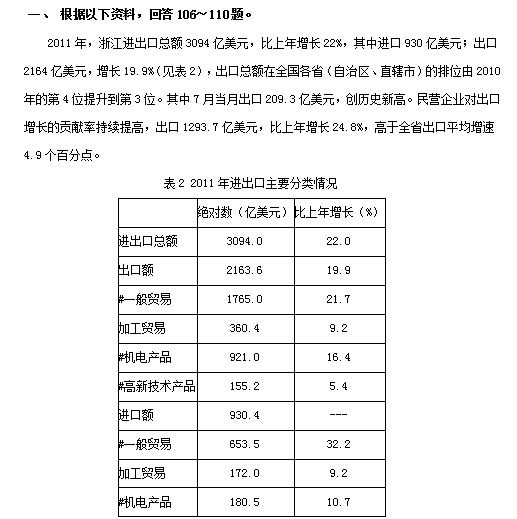 121．2011年，浙江省月均出口额为(    )亿美元。A． 201.7B． 190.5C． 180.3D． 170.1122．2011年，浙江省进口额的增幅为(    )。A． 33.1%B． 27.3%C． 21.5%D． 19.4%123下列行业的出口额，2011年占浙江省出口总额的比重同比增大的是(    )。A． 一般贸易B． 加工贸易C． 机电产品D． 高新技术产品1242011年，民营企业对浙江省出口增长的贡献率为(    )。A． 47.2%B． 55.8%C． 62.3%D． 71.6%125．下列不能由材料推出的是(    )A． 与上年相比，2011年机电产品出口额占浙江省总出口额的比重下降。B． 2011年民营企业出口额占全省出口额的比重为59．8%。C． 2010年浙江省出口额占进出口额的比重比进口所占比重高42．3个百分点。D． 2011年全国出口总额的同比增速小于19．9%。二、根据以下资料，回答126~130题2003-2011年，我国累计完成全社会固定资产投资1448711亿元，年均增长25．6%。年度全社会固定资产投资由2002年的43500亿元增长到2011年的311022亿元。2003-2011年，我国西部地区累计完成投资311868亿元，年均增长27．5%，比同期全国固定资产投资增速高1．9个百分点；西部地区完成投资占全国投资的比重逐年上升，2011年的比重为23．1%，比2002年提高3．5个百分点。东北地区累计完成投资147770亿元，年均增长30．4%，比同期全国投资增速高4．8个百分点；2011年东北地区投资占全国投资的比重为10．5%，比2002年提高2．5个百分点。中部地区累计完成投资307023亿元，年均增长29．8%，增速比全国投资高4．2个百分点；中部地区投资占全国投资的比重由2002年的17．1%提高至2011年的22．8%，比重提高了5．7个百分点。东部地区累计完成投资652091亿元，年均增长22．8%；随着产业向中、西部地区转移进程的加快，东部地区投资占全国投资的比重出现回落，由2002年的51．9%回落至2011年的41．9%。2003-2011年，第一产业累计完成投资40634亿元，年均增长21．8%。第二产业累计完成投资622404亿元，年均增长30．3%；2011年第二产业投资占全部投资的比重为42．6%。第三产业累计完成投资785674亿元，年均增长22．8%。2008年底为应对国际金融危机，国家启动了4万亿投资计划，在政策的推动下2009年第三产业投资增长33．8%；2011年第三产业投资所占比重达54．6%。第三产业中，房地产开发累计完成投资261377亿元，年均增长25．8%；2011年房地产开发投资61740亿元，同比增速27．9%，占全部投资的19．9%，比2010年提高2．5个百分点。126．2011年，年度全社会固定资产投资投资规模比2002年增长了约（    ）倍。A． 7.15B． 6.15C． 4.66D． 3.66127．2002年，投资额占全国投资的比重最高的是（    ）。A． 西部地区B． 东北地区C． 中部地区D． 东部地区128．2011年，房地产开发投资在第三产业投资中所占比重为（    ）。A． 24.5%B． 32.7%C． 36.4%D． 41.6%129．2010年，全社会固定资产投资一共是（    ）亿元。A． 277425B． 253348C． 304289D． 317991130．根据上述材料能够推出（     ）。A． 2002年到2010年，累计完成投资额为1137689亿元B． 2003年到2011年，投资年均增长最快的地区是西部地区C． 2002年到2011年，三大产业中农业投资增长率一直最低D． 2002年，第三产业在全部投资中的比重高于54．6%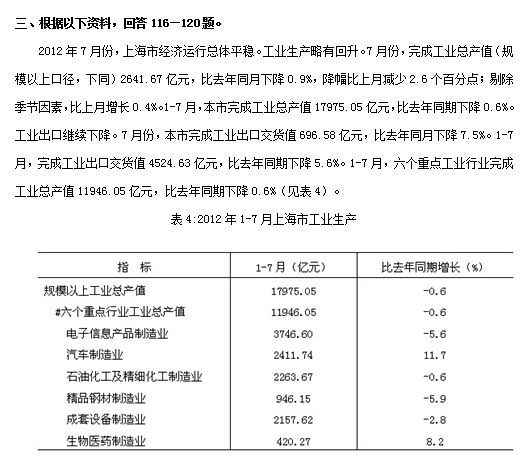 131．2012年6月份，上海市工业总产值的增幅为( )A． 3B． 2.2C． -3D． -3.5132．2011年1-7月，上海市工业出口交货值为(    )亿元。A． 2664B． 18083C． 4793D． 753133．下列指标中，工业出口交货值2012年1-7月份降幅与前6个月平均降幅相比(    )。A． 下降B． 升高C． 不变D． 不能判断134．与去年相比，2012年1-7月六大重点行业工业产值占规模以上工业产值的比重下降的有(    )个。A． 3B． 4C． 5D． 6135．根据材料，下列说法不正确的是(    )A． 2012年1-6月，上海市规模以上工业总产值约为15333亿元B． 2011年1-7月，上海市完成规模以上工业总产值为18084亿元。C． 与上年同期相比，2012年1-7月，六个重点行业工业产值占规模以上工业总产值的比重均保持不变。D． 2012年1-7月，上海市六个重点行业总产值的增幅与规模以上工业总产值持平。参考答案１．D。解析：这个题目考查的是政治常识。中韩两国自1992年8月24日建交，将在2012年迎来中韩建交20周年。因此，本题的正确答案为D选项。2．D．解析：这个题目考查的是军事常识。经胡主席批准，从2011年“八一”建军节起，全军正式启用新式勋章、奖章、纪念章，选项A错误。1928年颁发的“北伐成功退伍纪念章”是我军建军后颁发的第一枚纪念章，选项B错误。抗日战争时期，八路军、新四军和地方各级抗日政权的抗日斗争异常艰苦，为了激励斗志，各部队自行颁发了各式各样的军功章，选项C错误。新中国成立后，我军曾两次大规模地为革命战争时期的人民功臣颁发勋章和奖章第一次是1955年，将八一勋章和八一奖章、独立自由勋章和独立自由奖章、解放勋章和解放奖章，分别授予在红军时期、抗日战争时期和解放战争时期参加革命战争有功的人员。勋章每种分一、二、三级，奖章不分级。第二次是1988年。这一年，人民解放军重新实行军衔制，同时，颁发中国人民解放军功勋荣誉章。功勋荣誉章是中央军委授予在革命战争时期入伍或参加革命工作的军队离职休养干部的荣誉证章，分红星功勋荣誉章、独立功勋荣誉章、胜利功勋荣誉章，每种勋章分为三级。因此，本题的正确答案为D选项。3．B。解析:这个题目考查的是党史知识。中共六大是中国共产党历史上唯一的一次在国外召开的党的全国代表大会。其于1928年6月18日至7月11日在苏联莫斯科召开。因此，本题的正确答案为B选项。 4．B。解析：这个题目考查的是公文写作常识。国务委员、国务院秘书长王忠禹同志在全国政府系统秘书长办公厅主任会议上所作题为《认清形势服从大局努力做好新形势下政府办公厅工作》的讲话中指出：“公文运转最忌两大弊端，一是横传，二是直送。因此，本题的正确答案为B选项。5．B， 解析：这个题目考查的是科技常识。蓝色农业即海洋生物农业，是以海洋水生和浮游生物为资源进行综合利用的农业。因此，本题的正确答案为B选项。6．A， 解析：这个题目考查的是经济常识。假如一个经济体的消费价格指数从去年的100增加到今年的112，那么这一时期的通货膨胀率就为T=(112—100)/100×100%=12%，就是说通货膨胀率为12%，表现为物价上涨12%。因此，本题的正确答案为A选项。7．A，解析：这个题目考查的是哲学知识。主观唯心主义把主观精神作为惟一真实的存在和世界的本原，客观事物以至整个物质世界都是这种主观精神的产物。而“假如生活欺骗了你”中“心境决定心情”的思想则在一定程度上反映了这种主观唯心主义。因此，本题的正确答案为A选项。8．D， 解析：这个题目考查的是历史常识。中国古代科举制度最早起源于隋代，从隋朝大业元年（605年）开始实行。因此，本题的正确答案为D选项。9．B， 解析这个题目考查的是文学常识。“满城尽带黄金甲”源自唐代黄巢的《不第后赋菊》。因此，本题的正确答案为B选项。10．D， 解析这个题目考查的是地理常识。玛雅地区包括今墨西哥的尤卡坦半岛、恰帕斯和塔帕斯科的大部分地区，今伯利北，今危地马拉大部分地区，今萨尔瓦多和今洪都拉斯西部地区。因此，本题的正确答案为D选项。11．D， 解析这个题目考查的是科技常识。码是以英国和美国为主的少数欧美国家使用英制单位。纳米是如同厘米、分米和米一样，是长度的度量单位，相当于4倍原子大小。秒差距（Parsec，简写pc）是天文学上的一种长度单位。天文单位（AstronomicalUnit，简写AU）是一个长度的单位，约等于地球跟太阳的平均距离。因此，本题的正确答案为D选项。12．C， 解析这个题目考查的是文学常识。中国古代纪年方法在汉武帝以前主要是使用干支纪年和帝王纪年，选项A错误。天干和地支的相配永远是单数对单数、双数对双数，不可能出现奇偶相组合，选项B错误。天干共十个字，因此又称为“十天干”，选项D错误。因此，本题的正确答案为C选项。13．C， 解析这个题目考查的是时事常识。外出务工成为我国一普遍现象。留守儿童是指父母双方或一方外出到城市打工，而自己留在农村生活的孩子，选项A正确。跟随父母在异乡生活的孩子在春节期间返乡，像小候鸟一样迁徙，选项B正确。流动人口是在中国户籍制度条件下的一个概念，指离开了户籍所在地到其他地方居住的人口，外出打工人员往往即是打工城市的流动人口，选项D正确。而空巢老人一般是指子女离家后的中老年夫妇，其与外出务工群体无直接联系。因此，本题的正确答案为C选项。14．C， 解析这个题目考查的是政治常识。目前，我陆地边界14个邻国中，除印度、不丹外，与其他12个国家全部划定了边界，为边界地区长治久安奠定了法律基础。因此，本题的正确答案为C选项。15．A， 解析这个题目考查的是社会常识。1991年，美国画家帕特里克和摄影家艾伦为首的15名艺术家成立了一个叫作“视觉艾滋病”的组织，创造红丝带这种视觉象征，以示对艾滋病患者的同情，选项B错误。粉红丝带并不是由国内发起的，而是由一名国外乳腺癌患者和一化妆品品牌共同推出的，选项C错误。黄丝带源于《纽约邮报》刊登的一篇小说，《肖恩克的救赎》也是根据这一故事改编，选项D错误。因此，本题的正确答案为A选项。16．A，解析这个题目考查的是地理常识。雅鲁藏布大峡谷位于西藏高原的雅鲁藏布江上，全长504.6公里、深6009米，是世界第一大峡谷。因此，本题的正确答案A选项。17．A， 解析这个题目考查的是物理常识。而潮汐是由月亮或太阳的引力引起，选项B错误。海上船只听到海啸预警后应该避免返回港湾，海啸在海港中造成的落差和湍流非常危险，选项C错误。海啸是由水下地震、火山爆发或水下塌陷和滑坡等大地活动造成的海面恶浪，并伴随巨响的现象，选项D错误。因此，本题的正确答案为A选项。18．A， 解析这个题目考查的是生理常识。人体的肌按结构和功能的不同可分为平滑肌、心肌和骨骼肌三种，选项B错误。健康人体全身上下共有639块肌肉，选项C错误。人体全身上下最强韧有力的肌肉是舌头，选项D错误。因此，本题的正确答案为A选项。19．A， 解析这个题目考查的是生活常识。我国共有国道、省道、县道和乡道四级道路，其打头字母分别为G、S、X、Y，选项B错误。国道以1开头的是首都放射线（112国道除外），以2开头的则为南北走向线，以3开头的是东西走向线，选项C错误。《中华人民共和国公路法》规定公路按其在公路路网中的地位分为国道、省道、县道和乡道，并按技术等级分为高速公路、一级公路、二级公路、三级公路和四级公路；高速公路可以是国道、省道、县道，甚至是乡道；而国道也可以是高速公路、一级公路、二级公路、三级公路，甚至四级公路，但目前规定，国道一般需达到二级以上公路标准，选项D错误。因此，本题的正确答案为A选项。20．B， 解析这个题目考查的是生活常识。油在高温时，容易生成一种多环化合物，一般植物油含的不饱和脂肪酸多，更容易形成多环化合物，实验证明，多环化合物易于诱发动物得膀胱癌。一般将油烧至沸腾就行了，油的“生气”便可以除去。因此，本题的正确答案为B选项。21．A， 解析A 重点、核心体现了矛盾发展的不平衡原理，重点论。22．B， 解析B金砖五国：中国、巴西、俄罗斯、印度、南非。23．D， 解析党的十八大报告第六部分的一个鲜明亮点，就是对社会主义核心价值观进行了新概括。这个概括是分别从国家、社会、个人三个层面进行的。从国家层面看，是富强、民主、文明、和谐；从社会层面看，是自由、平等、公正、法治；从公民个人层面看，是爱国、敬业、诚信、友善。社会主义核心价值观的提出和概括，深化了我们党对社会主义的认识，对于推进社会主义核心价值体系建设，具有十分重要的意义。（社会主义核心价值体系是社会主义意识形态的本质体现，是全党全国各族人民团结奋斗的共同思想基础，是建设和谐文化的根本，是国家软实力的核心内容。马克思主义指导思想是它的灵魂和理论基础，中国特色社会主义共同理想是它的主题，以爱国主义为核心的民族精神和以改革创新为核心的时代精神是它的精髓。）24．C， 解析缺乏维生素D导致软骨病。25．B， 解析《论语》是语录体著作，由其弟子整理，记录的是孔子的言行。26．B，解析本题属于实词与成语辨析题。第一个空，从意思上想表达“有多种看法”的 含义，“莫衷一是”与“见仁见智”基本都含有该种意思，但“莫衷一是”更强调没有得到统一、正确的意见，而原文没有体现这一点，“见仁见智”更佳，第二个空，前面的语句强调“自由”是诗意的本质，因此，它的“敌人”必定是没有体现自由的情况，观察选项，“极权”符合。因此，本题正确答案为B选项。27．B， 解析本题属于成语辨析题。根据横线之后表转折关系的关联词“然而”可知，前后表意相反，“然而”之后强调团购使得艺术品价格可以被寻常百姓接受，可见填入的成语应表示不可企及、赶不上之意。“望尘莫及”意为望见前面骑马的人走过扬起的尘土而不能赶上，比喻远远落在后面；置于此处符合语境。A项“望其项背”比喻赶得上； C项“爱莫能助”指虽然心中关切同情，却没有力量帮助；D项“无计可施”指没有办法可用；三则词义均与语境不符。因此，本题答案为B选项。28．C， 解析本题属于成语辨析题。这一个空之前有语句“为数不多”、“一如既往坚持创作”，体现积极情感，B项的“标新立异”不符合，排除，另外，此空想表达的含义是：创新，剩下三个选项都是“新”的含义，但是“独树一帜”强调独特的风格、自成一家，“更新换代”强调时代的前后对比，这些在原文中并没有体现。因此，本题正确答案为C选项。29．A， 解析本题属于成语辨析题。“异曲同工”意为不同的曲调演得同样好，指做法不相同而效果一样好；“殊途同归”比喻采取不同的方法而得到相同的结果，但不必然强调好的结果；“并行不悖”指同时实行，互不冲突；“不谋而合”指事先没有商量过，意见或行动却完全一致；文段语境想要强调的是陆龟蒙和徐夤的诗句表的述不同，但都体现了越窑青瓷的美，可见此处填入“异曲同工”更为恰当。因此，本题答案为A选项。30．C， 解析首先，若用“由于”“因为”，则应该是“由于（因为）识别难度高（低）”，否则便显得结构不完整；而“盖因”一词，一般用在结果之后，如“输球，盖因技不如人”。故第一空“鉴于”更合适。所以，本题选择C选项。31．A， 解析本题属于实词与成语混搭题。第一空，“接踵而至”指接连不断地到来，文段中形容“高通胀和高失业率”接连到来，符合语境。第二空，填入的词用来形容“社会局势”且语义比“紧张”重，“动荡”搭配恰当且符合语境。因此，本题答案为A选项。32．B， 解析本段文字关键在于“但在中国，一个村长就有当大企业老板的能力”中的“但”字，它说明了该句是转折句，而且由前后两句的意思可知本段后三句是先抑后扬，故第二句对村长应是先抑，选项中只有“煞有介事”暗含贬义。所以，本题选择B选项。33．C， 解析文中说众多学者和批评家“放弃了大路，选择了胡同”，就是说这些学者和批评家们从不关心“韩国人实现现代化的技术细节”以及“他们为此付出的辛劳和痛苦”，“而只强调儒的一面”，因此，“无视”和“漠视”更适合；“总有一种，要把儒论证成为现代化的动力之一”隐含的主语是“他们”即“众多学者和批评家”，很明显，这里“力量”不如“企图”，结合后一句的“目的”一词，“企图”更加合适。所以，本题选择C选项。34．C， 解析由“美国的高调‘重返亚洲’战略及行动，以及频繁展开的各种海上军演”可知中国是处于被动地位，因此第一空用“陷入”更符合语境，所以本题选择C选项。35．D， 解析显然，“无论是限价房还是经济适用房”本身就不准“购房人填假资料申报、转租、出售”，并不是“屡禁不止”,A项不合适；而“铺天盖地”太过夸张；“潜滋暗长”指思想、习惯在不知不觉中滋生发展，“不知不觉”不符实际。所以，本题选择D选项。36．C， 解析先看第三个空，根据“甚至”可以看出后词应比“停滞”程度更严重，故可排除B和D；“保证社会稳定”搭配不当，排除，答案选C。37．C， 解析“机密”本应是“无可奉告”，但这里的“所谓”含有对“机密”否定、不承认的调侃意味，因此也不应用“无可奉告”，排除A项；根据后文的“小事化大”，可知这些“机密”是确实存在的事情，不能用“子虚乌有”，排除B项；文段的感情色彩是中立客观的，因此用贬义的“污蔑”不恰当，排除D项。所以，本题选择C选项。38．C， 解析本题从第二空着手，首先“当地提供的材料”明显不是假的，不适用“以假乱真”，排除A项；“纸上谈兵”比喻空谈理论而没有实际经验，不能解决实际问题，考生可能会误选此项，但这里的“调查报告”目的不在于解决问题，而是作为暑期社会实践的反映，另外也没有“根据资料纸上谈兵”的搭配，因此不能用“纸上谈兵”，排除D项；再看第一空，“蜻蜓点水”和“走马观花”都可比喻工作或体验生活很不深入，但“蜻蜓点水”偏重在“点”，指做事一掠而过，不深入、不坚持，“走马观花”则偏重在“观”。根据文段意思，“选择旅游名胜作为实践目的地”明显有“观”的目的和意味，因此用“走马观花”更为贴切；“闭门造车”比喻脱离实际，只凭主观办事，也与前面的“实践过程……”相对应，所以，本题选择C选项。39． B， 解析本题需要考生把握文段的主旨进行选择。可以从第二个空着手，分析文段得出其应与后句的“循序渐进”相对。“循序渐进”是指学习工作等按照一定的步骤逐渐深入或提高；“急功近利”是指急于求成，贪图眼前的成效和利益；“好高骛远”比喻不切实际地追求过高过远的目标；“刚愎自用”指固执己见、自以为是，听不进别人的意见；“漫无目的”形容放纵、散漫没有目标。很明显C项和D项与“循序渐进”无关，答案在A、B里面选；而赵普所说的话，如“过度拔高起点”、“循序渐进”等，都是在谈论“理想”，本段的主旨也是关于“理想”。所以，本题选择B选项。40．C， 解析此题考生很容易根据最后一句“一个都不少”误选B，但是根据文段的总—分结构，总句讲展示的“方式”，后面的“办公楼……度假村”都是“方式”里包含的内容，因此文段首句中的“方式”即是分句的内容，不能用“无所不有”。再根据首句与分句的关系，可以很容易看出是讲“同”不是讲“异”，故可排除A和D，所以，本题选择C选项。41．B， 解析“迷茫”的主语是人或景物，而不是“社会发展”，A项排除；“摆脱观念”明显搭配不当，C项排除；B项和D项搭配均无错误，“停滞”指受到阻碍，不能顺利地进行或发展，“困境”指困难的处境，“停滞”比“困难”更加具体，而“桎梏”明显比“制约”更为生动形象，与后文的“迷梦”更具有对比性，所以，本题选择B选项。42．C， 解析“黑暗的事实”含贬义，故下文不可能用“合理”，A项排除；“破旧立新”是指破除旧的、建立新的，一般形容思想、观念等，故D项排除；如果电子和电器产品的价格越来越“高昂”，则销售的数量必然也有限，电子垃圾的数量也就不能迅速增加；只有价格越来越“低廉”，而“更新换代”的速度越来越快，其淘汰的旧产品才会越来越多，从而产生大量的电子垃圾。所以，本题选择C选项。43．A， 解析“很快”与“未来几年”语意冲突，排除B；根据“高校毕业生就业也被继续‘放在首位’”推出“间接”不符合文意，排除D；比较A和C，根据前文连续两个“首位”，无论语意还是感情色彩来看“最大”都比“直接”更加强烈、贴切，而且前文的肯定可以推出大学生必是直接受益者，用“有望”语气太弱，所以，本题选择A选项。44．C， 解析根据文中的“眼泪只会向肚里吞”，很明显可以看出是“隐藏”或“掩饰”感情，如果是善于“调剂”或“控制”就不需要“眼泪只会向肚里吞”，排除B、D；“防备”是指为应付攻击或避免伤害预先好好准备，“毫无防备”即没有做好准备，一般有突然出现、来不及准备的意思，与文意不符；“毫无保留”是指全盘托出，什么也不留下，用在文中形容“亲人”间感情的真挚不需要有所保留，所以会“哭得十分伤心”。所以，本题选择C选项。45．D， 解析先看第二空，根据“经由别人……你看到了……”说明美不是自己“创造”的，起码在这里没有表示这个意思，可迅速排除A项；C项“继承”也明显不对，排除；再看第一空，后句的“……就拥有越多”明显不是指“感受”，而代入“财富”完全符合文意，所以，本题选择D选项。46．A， 解析“酣畅淋漓”形容非常舒畅和痛快。“活灵活现”形容神情逼真，使人感到好象亲眼看到一般。“惟妙惟肖” 形容描写或摹仿得非常逼真、传神。 “淋漓尽致”形容把事物的一切情态充分地刻画、表现了出来。 文段的意思是说书法把汉字的美全部展现出来，因此A项淋漓尽致是更优选项。所以，本题选择A选项。47．B， 解析“无所用心”指不动脑筋，什么事情都不关心，显然用在句中不合适。“不择手段”指为了达到目的，什么手段都使得出来，多含贬义，用在这里能形象地描述少数无良官吏丑恶的嘴脸，B项正确。“千方百计”意思是想尽或用尽一切办法，由“甚至是”可知，这里是递进关系，“千方百计”用在此处感情色彩不够浓重。“苦思冥想”意思是尽心地思索和想象，与句中的“绞尽脑汁”不能构成递进关系，所以，本题选择B选项。48．C， 解析没有知识的激励是无见识、认识不清的，第一空填入“盲目”。没有梦想的知识不会起到什么作用，第二空填入“徒然”。所以，本题选择C选项。49．A， 解析察言观色：观察别人的说话或脸色。多指揣摩别人的心意。申诉：向上级或上属机关申述情由；诉说。卑躬屈膝：形容没有骨气，低声下气地讨好奉承。忏祈：悔罪祈福。低声下气：形容说话和态度卑下恭顺的样子。诉苦：向人诉说自己的困难或痛苦。奴颜婢膝：指表情和动作奴才相十足。形容人溜须拍马、卑鄙无耻的样子。控诉：向有关机关或公众陈述受害经过，请求对于加害者做出法律的或舆论的制裁。第一空B项“卑躬屈膝”和D项“奴颜婢膝”不符合整个文段健康正面的感情基调，故排除B、D项；第二空根据后文的“求告”，再比较A项申诉和C项“诉苦”，容易得出“申诉”更为恰当，所以，本题选择A选项。50．B， 解析成语辨析题。一败涂地：形容败得一塌糊涂。功亏一篑：比喻一件大事只差最后一点儿人力或物力而不能成功，含有惋惜的意思。一蹶不振：形容意志消沉。无功而返：形容没有任何成效而回来。从题干中“收尾阶段”、“慎终如始”这些提示词，可知此题应选“功亏一篑”。所以，本题选择B选项。51．B， 解析本题属于主旨概括题。“一个重要原因”此句话是答题的关键，因为整段话是围绕原因展开。B选项是对原因的概括和总结，而其他三个选项都只是谈及了文段的某一个方面。所以，本题选择B选项。52．D， 解析本段文字依次介绍了上帝和《圣经》对美国影响巨大；美国人认为美国宪法和制度均来源于《圣经》，是上帝造就的典范的民主制度；因此历届统治者均把输出美国的民主制度作为历史使命。可以看出，三个部分是按照事物发展的因果关系进行的，即美国民主输出的思想根源来源于《圣经》。所以，本题选择D选项。53．C， 解析本段文字首先介绍了什么是“减法”采访，然后又介绍了“加法”采访。通过文中关联词“不仅……而且……”以及“越来越丰厚”、“越来越清晰”等可以看出，作者实际是否定“减法”采访而推崇“加法”采访的，即暗示记者采访要做“加法”而不要做“减法”。A、B均不够全面，D项只看到了文字表面的意思。所以，本题选择C选项。54．B， 解析这是一道标题填入题，难度不高。提问要求中明确文段为一则新闻，只要将新闻首句的导语进行精简压缩即为答案。导语的主要内容是新西兰初级产业部与新西兰海关联合开展行动打击非法输出婴儿配方奶粉的行为。B项与原文主要意思保持一致，所以，本题选择B选项。55．C， 解析本段文字各句的内容或表达的意思依次是本土文化面对外来移民问题的本质是面对外来文化的心理历练、“后工业时代”国家普遍面临的文化挑战、能否接受并吸收外来文化主要取决于文化心态是否成熟。可以看出本段文字主要讲的是本土文化面对外来文化的问题，而不是经济的问题，也不是现代化的问题，排除BD。另外本段文字的侧重点不是探讨一个社会成熟的标志是什么，而主要是探讨文化心态的问题，所以，本题选择C选项。56．D， 解析文段前两句的论点是知识，第二、三、四句讲的是美德与知识、智慧的关系。最后一句是从反面论证美德和智慧的关系。故文段的关键词分别是：知识、美德、智慧。所以，本题选择D选项。57．C， 解析文段首句即提出学术假设与“社会气候”变化之间存在联系，接着尾句就指出后人对王安石及其变法的评议深受当时“社会气候”的影响，这也是作者想表述的核心观点，并不涉及引申。故本题正确答案为C。A项用来支持作者的核心观点；BD两项都是对文段的引申。故排除ABD。所以，本题选择C选项。58．C， 解析这道题目的行文脉络是总——分——总，首句提出“孔子是中国的文化符号”这一论点，接下来对这一观点进行解释说明，最后一句又重申了观点：孔子代表着中国优秀传统文化，因而是中国的文化符号。因此综合首尾句的内容，C项恰好是主题句，故C项正确。A、B、D三项，都是对主题句的解释说明。注意A项，“中国传统文化”不是“中国优秀的传统文化”。所以，本题选择C选项。59．B， 解析文段用首句引出问题，即除了“大国平衡”和“欧洲智慧”，欧洲对中国还有更加深远的影响，接着用转折词“事实上”承接首句，又用“因此”引出文段讨论的重点，即主题句——“仔细研究欧洲早年现代化、工业化、城市化的历程以及市场经济的各种模式，对今天的中国，已经成为一个重要而迫切的问题。”B项是主题句的同义替换，故B项为正确选项。从首句可以立刻排除CD两项，A项表述不准确，是个错误选项。所以，本题选择B选项。60．D， 解析本题围绕麦田怪圈展开了论述。A项，明显偷换概念，将“麦田或其他农田上”偷换成“麦田上”；B项，文段说的是上个世纪七十年代后期“最早引起人们注意”，而非“最早出现时间”；目前关于麦田怪圈的形成原因，还处于争议之中，所以C项的说法错误，D项的说法正确。所以，本题选择D选项。61．B， 解析观察四个选项，首句只有两种情况，以④或①开头，如果以①开头，AD两项都是④紧跟①之后，根据连贯性原则可知④没有承接①，故排除AD两项。分析句子之间的关系，由转折关系可知⑥②为一组，由因果关系可知⑤③为一组，从文段的行文脉络可知①不能在②⑤之间，所以，本题选择B选项。62．C， 解析观察选项和文段，可明显看出⑥为中心论点，其他句子都是围绕它展开阐述，所以⑥应为文段的首句，排除D项。再来分析句子之间的关系，②⑤、①③之间都是转折关系，④是对⑤的解释说明并且发生在①之前，故④应在⑤之后①之前。所以，本题选择C选项。63．A， 解析本题属于主旨概括题。第一句话是主旨句，是对整个文段的概括。如果将第一句话进行浓缩，我们能得到A选项。B和D选项都说得太绝对化。C选项的说法没有错，但却不是这段话的主旨。所以，本题选择A选项。64．A， 解析本题属于主旨概括题。文段一二两句话是其重点。B、D两个选项的说法明显是不正确的。A、C两个选项都是围绕微信手机游戏平台是否能够成功展开的描述。根据文段分析，A选项的说法是正确的。所以，本题选择A选项。65．C， 解析本段文章从“欲病之病”的古代医学解释进行阐述，指出如果不关注“欲病之病”那么有可能发展为顽固之疾，可见作者意在强调的是要提防“欲病之病”的潜在威胁，所以，本题选择C选项。66．A， 解析排列组合问题。由题意第一行的三个字母只能为a、b、c，不同排法数为   种，当第一排确定之后，第二排的排法随之确定，如第一排为a、b、c，第二排只能为b、c、a或者c、a、b，故总共的排法数为6×2=12种。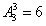 67．B， 解析由题意a+b+c=36可知，a、b、c三个质数中必有一个为偶数，令a=2，可得b+c=34，满足要求的质数只有(17、17)，(3、31)，(5、29)，(11、23)四组，但是后三组与2无法构成三角形。故该三角形三边长为2、17、17，为等腰三角形。68．D， 解析经济利润问题。赋值每个玩具的成本为10元，由题意得实际利润为1000×10×39.2%=3920元。设好玩具为x个，则x×5-(1000-x)×1=3920，解得x=820个。69．C， 解析概率问题。所求概率=80%×80%+20%×20%=64%。注意：当两人都听错时日期认为正确。70．A， 解析几何问题。由题意可知大平行四边形的长为(244-4)÷2=3000px，把连续两个小平行四边形和两个三角形看做一组，每组长为150px，故一共20组，个数分别为40个，40个。71．B， 解析行程问题。设火车车长为s，速度为v，由题意列方程组得，解得，再由时间=路程÷速度得，所需时间=(1200+400)÷40=40(秒)。因此，本题答案选择B选项。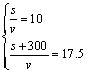 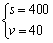 72．B， 解析十六进制中最大的三位数即FFF，转换为十进制后为15×16×16+15×16+15=4095。73．A， 解析由题意，原先男女员工之比为5:3，现在男女员工人数之比为8:9，由数字特性思想，现在员工总数应为8+9=17的倍数，排除B、D；将A项代入计算得，原先女员工人数为30，男员工人数为50，满足要求。74．C， 解析经济利润问题。赋值之前的进货价为100元，则降价后为85元，设售价为x元，则(x-85)/85-(x-100)/100=21%，解得x=119元。利润率为40%。75．D， 解析本题考查工程问题。不论甲和乙谁先做，合作一个周期完成的工作总量是相等的。因此，两种情况应该分别为：情况一：甲先做，然后乙做，合作N个周期后，甲做一天完成；情况二：乙先做，然后甲做，合作N个周期后，乙先做一天，甲做半天完成。可以看出，乙一天的工作量＝甲半天的工作量，因此，甲效率＝2乙效率，甲单独做需要17÷2＝8.5天完成。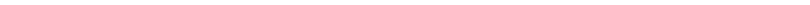 76．C， 解析由题意，公司人数为36和24的公倍数，又因为员工人数为100多名，故人数只能为144人。设中型客车x辆，小型客车y辆，由题意30x+24y=144，根据尾数特性，30x的尾数必为0，因此24y的尾数为4，又因为y小于6，所以y=1，x=4，一共用了5辆车。77．B， 解析本题考查等差数列问题。首先将四个选项中等学号转化为排名，Yz、Iw、Bw、Mp对应的学号分别为350、195、48、250，学生总数为349，故350不满足要求。再根据分班规则求得其余三人的对应班级：2班、6班、3班。因此，本题答案选择B选项。78．B， 解析最值问题。设行政部门分得的毕业生人数至少为x名。欲使行政部门人数最少，则其余部门的人数应该尽可能的多，故如下表进行构造：利用总人数为100人,解得x=18.25，故行政部门至少分得19人。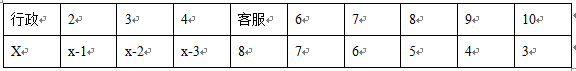 79．D， 解析循环周期问题。最中间1本即第94本书，94÷(3+4+6+7)=4……14，故最中间一本为科技书。80．D， 解析三集合容斥原理。设只使用其中两种方式获取信息的用户为人，根据公式可得410×90%-52=179+146+246-x-2×115，解得x=24。81．C， 解析本题属于数量类。封闭空间数为：2、3、4、5，6。所以选择C选项。82．C， 解析本题属于数量类。考察组成元素的种类数。题中四幅图分别为1、2、3、4种元素，接下来是5种元素。所以选择C选项。83．D， 解析本题属于属性类。题干中的六幅图形可根据对称性分为两组。①⑤⑥都是中心对称图形，②③④都是轴对称图形。所以选择D选项。84．B， 解析本题属于数量类。题干中的六幅图形可根据部分分为两组。①②④三幅图都是由3部分组成的，③⑤⑥三幅图都是由1部分组成的。所以选择B选项。85．A， 解析本题目属于数量类。考察元素的种类数，题干中元素的种类数分别是：1、2、1、2、1、？，即在选项中找到一个元素种类数是2。所以选择A选项。86．A， 解析解题的关键在于“为父母提供必需的生活用品和费用”，B项“邻居张先生”、C项“养老院”、D项“嫌弃、好几年没回家”等都不符合上述关键词。所以选择A选项。87．B， 解析解题的关键在于“国家行政机关”、“通过考试和考核的方法”，A项“某知名网络公司”、C项“煎饼摊”、D项“严格要求自己”均不符合上述词。所以选择B选项。88．D， 解析解题的关键在于“根据一定表象或虚假的信息”、“判断失误或判断本身与判断对象的真实情况不相符合的”，D项不符合这两个关键词中的任何一个。所以选择D选项。89．C，解析解题的关键在于“从自己的角度出发”、“只顾及自己的利益”，A项没有体现出“以自我为中心”；B项是积极事件；D说明张某人品问题，和自私无关。C项符合上述关键词。所以选择C选项。90．B， 解析解题的关键在于“相反”，即，由一般真理举出一系列具体事实。AC项属归纳；D项没有举出“一系列具体事实”。所以选择B选项。91．D， 解析解题的关键在于“国家”、“行政机构”，D项“公司”不符合这两个关键词。所以选择D选项。92．B， 解析解题的关键在于“关心下属”、“维护企业形象”，B项中的做法很明显不利于维护企业形象。所以选择B选项。93．A， 解析解题的关键在于“特定法律事实”、“损害”、“国家强制实施”、“承担不利后果”，BCD项是符合上述关键词的。A项属于家庭矛盾，没有体现“国家强制实施”。所以选择A选项。94．C，解析解题的关键在于“初学者被置于阴暗的角落”，A“顺风顺水”、B“十多年”、D“工作中”均不符合；C项符合监护的定义。所以选择C选项。95．D， 解析D项不符“由于新选项的加入，使得旧选项显得更有吸引力”；C项概念车的作用实际是暗示消费者该公司产品在设计、质量等方面有优势，使得消费者更愿意购买该公司的普通汽车。96．A， 解析根据意外利润是“并非本身经营有方所获得的利润”可知，A项中小餐馆生意越来越红火获得的利润为意外利润，本题选A。97． D， 解析D项没有做出选择，因此也就没有成本。A项的机会成本就是没有经济压力的幸福生活；B项的机会成本是活了下来，但可能不再是人们尊崇的悲情英雄；C项的机会成本就是日本军国主义被彻底肃清，人民则深受其害。98．D， 解析首先，结构性失业是由“经济结构、体制、增长方式等的变动”引起的，BC均没有这种变动，排除；A项没有导致失业，显然要排除。99．D， 解析D项实际是一种洁癖，强迫症的一种；A项是合理行为，要想不迟到，就要提前出发；B项不符合“反复出现强迫观念及强迫行为”；C项仅是一种谨慎恐惧的心理。100．D， 解析A项中的“甲企业”与定义中的“人民法院或指定机关”不符，其应属于委托代理。B项也属于委托代理。C项中的甲是乙的法定代理人，属于法定代理。故正确答案为D。101．B， 解析A项不符定义中的“前后相继”，C项和D项不符合定义中的“两种角色”。102．B， 解析该题考查文学常识。题目中是作者和作品的对应；A中诗句作者是王之涣；C中诗句作者是孟浩然；D中诗句作者是高适。所以选择B选项。103．B， 解析B项不符合定义中的“在社会关系空间中”。104．C， 解析共同保险定义的关键信息为“两家或两家以上联合直接承保”和“同一标的”，两个关键词缺一不可。A项是两个公司分别承保同一标的，与定义不符； B项不是由两家直接联合承保而是甲承保后再向乙投保，与定义不符；C项是甲乙两家保险公司共同承保，属于共同保险；D项是两个不同的标的分别投了全险，也与定义不符。105．D， 解析只有D项没有体现乡村人口向都市人口、生产或生活方式的转化。106．D， 解析该题考查对应关系。题中两词都可组成四字成语，且由数字构成，数字在前，并且前边的数字大于后边的数字，符合这些关系的只有D。所以选择D选项。107．A， 解析“韬光养晦”指隐藏自己的才能、锋芒，不外露；“欲盖弥彰”指想掩盖坏事的真相，反而让坏事更明显地暴露了；“雪泥鸿爪”指往事遗留的痕迹；“芝兰玉树”指有才德的子弟，现也指德才兼备的人才；“鸿稀鳞绝”比喻少有音信。108．B， 解析厨师一般都在饭店工作，饭店的服务对象——客人们可以在饭店就餐；医生一般在医院工作，医院的服务对象——患者可以在医院住院。报社的服务对象——读者不能进行报道；剧组的服务对象——观众不能拍戏；律师的工作场所不是固定在法院。109．C， 解析观众在影院观看影片，工人在工地建筑高楼。110．A， 解析题中售票员的工作对象是乘客，符合这种关系的只有A，空姐的工作对象是旅客。所以选择A选项。111．D， 解析面粉是做面包的原料之一，水泥是建大厦的材料之一。112．A， 解析地震可能引发海啸，大意可能引发事故。113．B， 解析网上销售的售后服务不能得到保证不是顾客去实体店的充分条件，A项错误；优质的产品和良好的售后服务是品牌有良好信誉的必要条件，B项正确；根据题中条件可知，网上销售是提升品牌的竞争力的充分条件，故C项错误。D项显然错误。故本题选B。114．D， 解析题干的谬误是偷换概念，第一个“面食”是非集合概念，第二个“面食”是集合概念。选项中，除D外，都存在这一谬误。115．C， 解析条件：（1）甲→乙（2）只有┐甲，才┐丙＝甲→丙（3）要么┐丙，要么（┐乙∨┐戊）丙→丁（5）┐乙推理：由（1）和（5）得结论（6）：┐甲由（3）和（5），得结论（7）：丙由（4）和（7），得结论（8）：丁由（6），得A和D不成立。由结论（7），得B不成立。故本题选C。116．D， 解析甲→乙（2）┐丙→丁（3）┐（鲍鱼∧龙虾）＝┐鲍鱼∨┐龙虾（4）（┐甲∧丙）→鲍鱼龙虾推理：由（3）和（5）得结论（6）：┐鲍鱼由（6）和（4）得结论（7）：甲∨┐丙由（7）和（1）、（2）得结论（8）：乙∨丁故本题选D。117．D， 解析如果只有Ⅰ项是必须假设的，而不能确定小李夫妻说话的真实性，只能说明小李在去年6月没有出国进修，而是否在5月出国进修不能断定；如果只有Ⅱ项是正确的，则如果6月的记录是不完整的，则小李即可能在5月也可能在6月出国进修，不能得出最后的结论；Ⅲ项显然是不必假设的。故本题选D。118．C， 解析本题是直接推论题。由题干生产力水平低下，使得生产力与生产关系相互矛盾，可以推出生产力决定生产关系，B项错误；A、D项均超出题干论述的范围；由于经济体制属于生产关系的范畴，生产力决定生产关系，可以推出C项正确。119．C， 解析本题是削弱题型。题干的结论是说，鸟发出叫声是为了拯救鸟群而自我牺牲。要削弱这个结论，就要指出，鸟发出叫声不是为了鸟群的整体利益而自我牺牲的。C项说喊叫的鸟是想找到更安全的位置，由此可以知道，鸟喊叫不是为了拯救同伴，不是为了鸟群的利益，只是为了保护自己，这就削弱了题干的结论。故C项正确。120．C， 解析题干的逻辑关系是：禁止高层官员离职后的三年内到院外游说集团任职，则导致这些官员离职后无法谋求生计。这其中隐含的假设比较容易判断，即到院外游说集团任职是高层官员离职后唯一的去向，除此之外，他们不可能找到其他谋生的途径。由此可知，C项为正确答案。A、B、D项中任何一项假设不成立，都不会导致题干结论的不成立，因此，这三项都不是推论需要依据的假设。本题答案为C。121. C， 解析
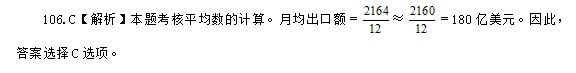 122．B， 解析
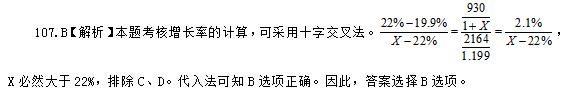 123．A， 解析本题考核比重比较。2011年浙江出口额的增幅为19.9%，若行业的增幅大于19.9%,则比重增大。观察图表，一般贸易的增幅为21.7%。因此，答案选择A选项。124．D， 解析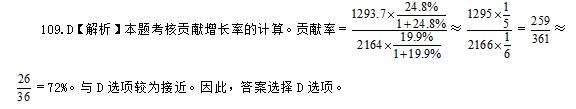 125．D， 解析
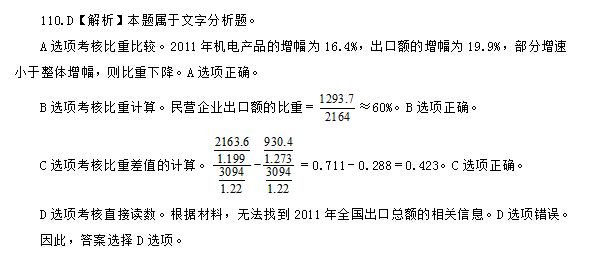 126．B 解析本题考察倍数计算。2011年完成投资311022亿元，2002年完成43500，2011年比2002年增长了311022÷43500-1≈2675÷435=6.15。因此答案选择B选项。127．D， 解析本题考察比重比较。西部地区2002年比重为（23.1-3.5）%=19.6%，东北地区比重为（10.5-2.5）%=8%，中部地区比重为17.1%，东部地区比重为51.9%，东部地区最高。或者简单估算，东部2011年回落之后比重值仍然大于2002年未增长的三个地区的比重，说明东部在2002年比重最高。因此答案选择D选项。128．C， 解析
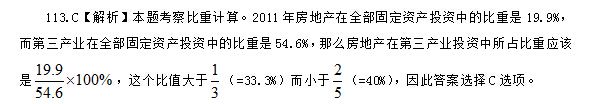 129．A， 解析
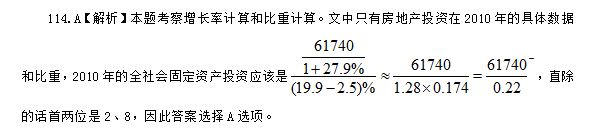 130．D， 解析本题考察综合分析。A项，累计投资额应是1448711-311022+43500=1181189，A错误；B项，投资年均增长最快的是东北地区，B错误；C项，农业投资逐年的增长率不能判断；D项，第三产业的增速小于全部投资的增速，因此2002年第三产业的比重大于2011年即54.6%，D正确。因此，本题选择D选项。131．D， 解析本题考核直接读数。2012年6月，上海市工业总产值的增幅＝－（0.9＋2.6）%＝-3.5%。因此，答案选择D选项。132．C， 解析133．B， 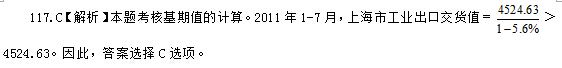 解析本题考核混合增长率，1—7月的降幅必然介于1-6份的降幅和7月份的降幅之间，7月份降幅为7.5%，前7个月的平均降幅为5.6%，则1-6月份的平均降幅应小于1—7月份的降幅，因此1—7月的降幅相比1—6月是升高的。因此，答案选择B选项。134．A， 解析本题考核比重的变化。总体的增幅为-0.6%，若部分增幅小于-0.6%，则比重下降。观察图表可知，电子信息产品制造业、精品钢材制造业和成套设备制造业均满足。因此。答案选择A选项。135．C， 解析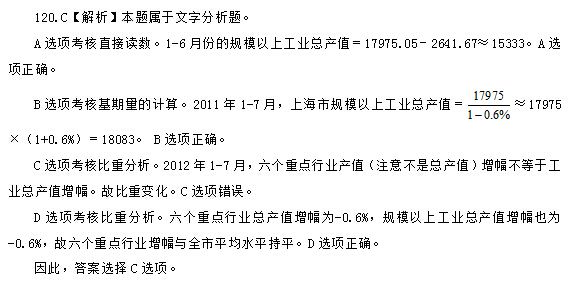 